医療介護総合確保促進法に基づく県計画平成26年10月愛媛県(令和4年2月変更)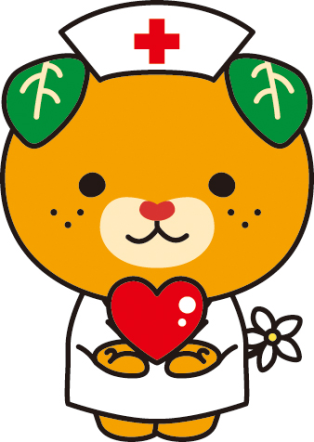 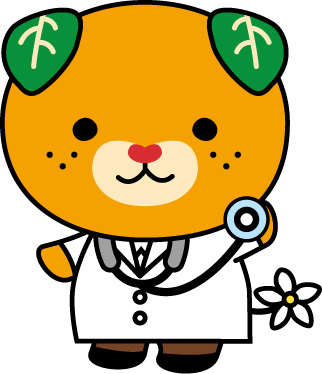 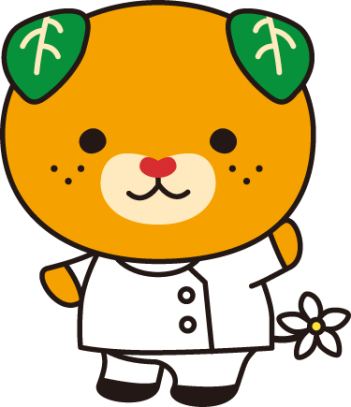 1.計画の基本的事項(1) 計画の基本的な考え方(2) 都道府県医療介護総合確保区域の設定(3) 計画の目標の設定等2.事業の評価方法(1) 関係者からの意見聴取の方法(2) 事後評価の方法3.計画に基づき実施する事業(1) 事業の内容等愛媛県では、平成26年4月1日現在で、65歳以上の人口は40万9546人であり、初めて40万人を超え、高齢化率は28.66％と過去を更新しており、2025年を展望すると、本県の高齢化率の上昇はもっと顕著なものと予想されている。　このような中、超高齢化社会に対応した入院機能や住み慣れた地域や自宅で生活し続けたいという住民のニーズに応える在宅医療等は十分と言えず、患者の状態に見合った病床でその状態にふさわしい医療を受けることができるよう、地域の医療全体の強化が求められている。そこで、本計画を策定し、消費税増収分による新たな財政支援制度を十分に活用し、高度急性期（急性期）を中心に人的・物的資源を効率的に投入し、早期の地域社会への復帰を実現するとともに、受け皿となる地域の在宅医療の充実を図るほか、医療従事者の負担軽減にも十分配慮し、愛媛らしい医療提供体制の構築に取り組む。愛媛県における医療介護総合確保区域については、宇摩圏域（四国中央市）、新居浜・西条圏域（新居浜市、西条市）、今治圏域（今治市、越智郡（上島町））、松山圏域（松山市、伊予市、東温市、上浮穴郡（久万高原町）、伊予郡（松前町、砥部町））、八幡浜・大洲圏域（八幡浜市、大洲市、西予市、喜多郡（内子町）、西宇和郡（伊方町））、宇和島圏域（宇和島市、北宇和郡（松野町、鬼北町）、南宇和郡（愛南町））の地域とする。■2次医療圏及び老人福祉圏域と同じ□2次医療圏及び老人福祉圏域と異なる（異なる理由：　　　　　　　　　　　　　　　　　　　　　　　）①　愛媛県の医療と介護の総合的な確保に関する目標「新たな財政支援制度」の対象事業（3本柱※1）について、医師会等関係団体からの提案を基に、関係団体との協議（※2）を重ね、施策化した事業に取り組むことにより、地域の課題を解決するとともに、医療と介護の総合的な確保を図ることとする。なお、下記の提案事業のほか、平成26年度から、国の補助事業の廃止に伴い、同制度で対応することとなった事業（既予算化分〔Ｈ26当初〕）を含めた計画となっている。②　計画期間　　平成27年1月1日～令和4年3月31日③　実施事業（事業名は全て仮称）医療圏事業（提案事業）　※下記参照全県事業（提案事業）　　　・病床機能分化施設・設備事業　　　・在宅医療普及推進事業・地域連携体制促進事業　　　・在宅療養を見据えた看護師の育成研修事業　　　・在宅医療（歯科）推進事業・在宅医療（薬剤）推進及び薬剤師確保支援事業　　　・地域医療体制確保医師派遣事業　　　・地域救急医療支援事業・周産期医療担当医確保支援事業　　　・医療施設教育施設・設備整備事業　　　・歯科衛生士等人材養成事業　　　・医療クラーク養成支援事業　　　・医療従事者職場環境整備事業　（3）国の補助事業の廃止に伴い、新たな財政支援制度で対応する事業（既予算化分）　　　・訪問看護推進事業　　　　　　　・在宅歯科診療設備整備事業・地域医療支援センター運営事業　・新生児医療担当医確保支援事業・産科医等確保支援事業　　　　　・女性医師等就労支援事業・新人看護職員研修事業　　　　　・看護職員資質向上推進事業・看護職員確保対策特別事業　　　・看護師等養成所運営等事業・看護職員の就労環境改善事業　　・病院内保育所運営事業・小児救急医療体制整備事業　　　・小児救急電話相談事業■宇摩圏域　①　宇摩圏域の医療と介護の総合的な確保に関する目標　　　　宇摩圏域では、地元保健所が調整役となり、各市町、郡市医師会、医療機関等に要望調査を実施した上で、ヒアリング及び検討会を実施した結果、地域の課題は、麻酔科医師等の不足、超高齢化を見据えた在宅医療を推進するための「かかりつけ医」やその他医療従事者不足となっており、これら諸課題を解決するため、次の事業を実施する。　　　・　地域医療体制確保医師派遣事業　　　・　地域医療人材育成講座設置事業　　　・　在宅医療普及推進事業　等②　計画期間平成27年1月1日～平成29年3月31日■新居浜・西条圏域　①　新居浜・西条圏域の医療と介護の総合的な確保に関する目標　　　　新居浜・西条圏域では、地元保健所が調整役となり、各市町、郡市医師会、医療機関等に要望調査を実施した上で、ヒアリング及び検討会を実施した結果、地域の課題は、救急医療等に係る医師や在宅医療に係る人材不足等であり、これら諸課題を解決するため、次の事業を実施する。　　　・　地域医療体制確保医師派遣事業　・　在宅医療普及推進事業　等②　計画期間平成27年1月1日～平成29年3月31日■今治圏域　①　今治圏域の医療と介護の総合的な確保に関する目標　　　　今治圏域では、保健所が調整役となり、各市町、郡市医師会、医療機関に要望調査を実施した上で、医師会が中心となって事業要望を取りまとめた結果、地域の課題は、在宅医療に係る人材不足、在宅急変患者の受入れ病院不足のほか、救急医療対策のための医師不足などであり、これら諸課題を解決するため、次の事業を実施する。　　　・　在宅医療普及推進事業　　　・　在宅医療連携基盤整備事業　　　・　地域医療体制確保医師派遣事業　等②　計画期間平成27年1月1日～平成29年3月31日■松山圏域　①　松山圏域の医療と介護の総合的な確保に関する目標　　　　松山圏域では、保健所が調整役となり、各市町、郡市医師会、医療機関に要望調査を実施した上で、ヒアリングを実施した結果、地域の課題は、在宅医療を支援する拠点がないこと、在宅歯科医師の活用についての住民への啓発不足、二次救急輪番病院に勤務する医師やスタッフの不足、一部の看護師養成所の老朽化などであり、これら諸課題を解決するため、次の事業を実施する。　　　・　在宅医療連携基盤整備事業　　　・　在宅医療（歯科）推進事業　　　・　地域医療体制確保医師派遣事業　・　地域医療救急支援事業　　　・　看護師等養成所施設整備事業　等②　計画期間平成27年1月1日～平成29年3月31日■八幡浜・大洲圏域　①　八幡浜・大洲圏域の医療と介護の総合的な確保に関する目標　　　　八幡浜・大洲圏域では、保健所が調整役となり、各市町、郡市医師会、医療機関に要望調査を実施した上で、ヒアリング及び検討会を実施した結果、地域の課題は、かかりつけ医不足、訪問看護システムや医療従事者の休憩室が未整備であることなどとなっており、これら諸課題を解決するため、次の事業を実施する。　　　・　病床機能分化施設・設備事業　　　・　在宅医療普及推進事業　　　・　在宅医療連携基盤整備事業　　　・　医療従事者職場環境整備事業　等②　計画期間平成27年1月1日～平成29年3月31日■宇和島圏域　①　宇和島圏域の医療と介護の総合的な確保に関する目標　　　　宇和島圏域では、地元保健所が調整役となり、各市町、郡市医師会、医療機関等に要望調査を実施した上で、ヒアリング及び検討会を実施した結果、地域の課題は、在宅医療に係る人材不足、在宅医療充実のための機器等の未整備、救急医療等に係る医師及び医療事務作業補助者不足などとなっており、これら諸問題を解決するため、次の事業を実施する。　　　・　病床機能分化施設・設備事業　　　・　在宅医療普及推進事業　　　・　在宅医療連携基盤整備事業　　　　・　地域医療体制確保医師派遣事業　　　・　医療クラーク養成支援事業　等②　計画期間　　　　　　　　　　　　平成27年1月1日～平成29年3月31日・26年3月27日　庁内関係部署（福祉、介護、薬務）への説明・協議　　　　　（所管する関係機関・関係団体への周知・取りまとめは各所管部署から実施）・　　　3月27日～4月21日　県医師会等関係団体への説明・協議・　　　4月2日、3日　県内保健所担当者・市町村担当者への説明・打合せ・　　　4月23日　第1回都道府県ヒアリング・　　　5月14日、16日　県内保健所への説明会（圏域事業の取りまとめ等の依頼）　　　　　（～6月上旬　各保健所で管内関係団体と協議・調整）・　　　5月27日　第1回検討会　　　　　（県レベルの団体〔県医師会、県歯科医師会、大学等）と全県事業の協議）・　　　7月16日　第2回検討会　　　　　（全事業〔全県事業、圏域事業〕の説明・協議）・　　　7月29日　第2回都道府県ヒアリング・　　　9月10日　愛媛県保健医療対策協議会で審議・27年8月2日　愛媛県保健医療対策協議会委員から意見聴取・28年2月22日　愛媛県保健医療対策協議会において意見聴取・28年9月7日　愛媛県保健医療対策協議会において意見聴取・29年3月14日　愛媛県保健医療対策協議会において実施状況報告・29年9月27日　愛媛県保健医療対策協議会において意見聴取・29年11月27日　愛媛県保健医療対策協議会において実施状況報告・30年11月9日　地域医療構想推進戦略会議において意見聴取・31年3月20日　平成30年度第2回愛媛県保健医療対策協議会において、30年度実施状況及び過年度実績について報告・令和元年11月7日　令和元年度第1回地域医療構想推進戦略会議を開催し、令和2年度事業について意見聴取のうえ承認。また、令和元年度の交付申請予定及び平成30年度実績について報告・令和2年11月10日　令和2年度第1回地域医療構想推進戦略会議を開催し、令和3年度事業について意見聴取のうえ承認。また、令和2年度の交付申請予定及び令和元年度実績について報告・令和3年11月12日　令和3年度第1回地域医療構想推進戦略会議を開催し、令和4年度事業について意見聴取のうえ承認。また、令和3年度の交付申請予定及び令和2年度実績について報告・令和4年10月31日　令和4年度第1回地域医療構想推進戦略会議を開催し、令和5年度事業について意見聴取のうえ承認。また、令和4年度の交付申請予定及び令和3年度実績について報告計画の事後評価にあたっては愛媛県保健医療対策協議会、あるいは各分野に関して設置されている協議会等の意見を聞きながら評価を行い、必要に応じて見直しなどを行うなどにより、計画を推進。事業の区分1　地域医療構想の達成に向けた医療機関の施設又は設備の整備に関する事業（病床の機能分化・連携）1　地域医療構想の達成に向けた医療機関の施設又は設備の整備に関する事業（病床の機能分化・連携）1　地域医療構想の達成に向けた医療機関の施設又は設備の整備に関する事業（病床の機能分化・連携）1　地域医療構想の達成に向けた医療機関の施設又は設備の整備に関する事業（病床の機能分化・連携）1　地域医療構想の達成に向けた医療機関の施設又は設備の整備に関する事業（病床の機能分化・連携）1　地域医療構想の達成に向けた医療機関の施設又は設備の整備に関する事業（病床の機能分化・連携）1　地域医療構想の達成に向けた医療機関の施設又は設備の整備に関する事業（病床の機能分化・連携）1　地域医療構想の達成に向けた医療機関の施設又は設備の整備に関する事業（病床の機能分化・連携）事業名No.1病床機能分化施設・設備整備事業No.1病床機能分化施設・設備整備事業No.1病床機能分化施設・設備整備事業No.1病床機能分化施設・設備整備事業No.1病床機能分化施設・設備整備事業【総事業費】145,318千円【総事業費】145,318千円【総事業費】145,318千円事業の対象となる医療介護総合確保区域複数圏域（松山、八幡浜・大洲等）複数圏域（松山、八幡浜・大洲等）複数圏域（松山、八幡浜・大洲等）複数圏域（松山、八幡浜・大洲等）複数圏域（松山、八幡浜・大洲等）複数圏域（松山、八幡浜・大洲等）複数圏域（松山、八幡浜・大洲等）複数圏域（松山、八幡浜・大洲等）事業の実施主体医療機関、県医師会等医療機関、県医師会等医療機関、県医師会等医療機関、県医師会等医療機関、県医師会等医療機関、県医師会等医療機関、県医師会等医療機関、県医師会等事業の目標医療機関が行う病床の転換等を伴う施設・整備事業等に対して補助を行い、病床の機能分化・連携を推進する。医療機関が行う病床の転換等を伴う施設・整備事業等に対して補助を行い、病床の機能分化・連携を推進する。医療機関が行う病床の転換等を伴う施設・整備事業等に対して補助を行い、病床の機能分化・連携を推進する。医療機関が行う病床の転換等を伴う施設・整備事業等に対して補助を行い、病床の機能分化・連携を推進する。医療機関が行う病床の転換等を伴う施設・整備事業等に対して補助を行い、病床の機能分化・連携を推進する。医療機関が行う病床の転換等を伴う施設・整備事業等に対して補助を行い、病床の機能分化・連携を推進する。医療機関が行う病床の転換等を伴う施設・整備事業等に対して補助を行い、病床の機能分化・連携を推進する。医療機関が行う病床の転換等を伴う施設・整備事業等に対して補助を行い、病床の機能分化・連携を推進する。事業の期間平成27年1月1日～平成27年3月31日平成27年1月1日～平成27年3月31日平成27年1月1日～平成27年3月31日平成27年1月1日～平成27年3月31日平成27年1月1日～平成27年3月31日平成27年1月1日～平成27年3月31日平成27年1月1日～平成27年3月31日平成27年1月1日～平成27年3月31日事業の内容○病床の削減、転換等を伴う施設・設備整備○ＩＣＴを活用した地域医療ネットワークの基盤整備　等○病床の削減、転換等を伴う施設・設備整備○ＩＣＴを活用した地域医療ネットワークの基盤整備　等○病床の削減、転換等を伴う施設・設備整備○ＩＣＴを活用した地域医療ネットワークの基盤整備　等○病床の削減、転換等を伴う施設・設備整備○ＩＣＴを活用した地域医療ネットワークの基盤整備　等○病床の削減、転換等を伴う施設・設備整備○ＩＣＴを活用した地域医療ネットワークの基盤整備　等○病床の削減、転換等を伴う施設・設備整備○ＩＣＴを活用した地域医療ネットワークの基盤整備　等○病床の削減、転換等を伴う施設・設備整備○ＩＣＴを活用した地域医療ネットワークの基盤整備　等○病床の削減、転換等を伴う施設・設備整備○ＩＣＴを活用した地域医療ネットワークの基盤整備　等アウトプット指標アウトカムとアウトプット指標の関連事業に要する費用の額金額総事業費総事業費145,318(千円)基金充当額（国費）における公民の別基金充当額（国費）における公民の別公6,942(千円)事業に要する費用の額金額基金国48,722(千円)基金充当額（国費）における公民の別基金充当額（国費）における公民の別民41,780(千円)事業に要する費用の額金額基金都道府県24,362(千円)基金充当額（国費）における公民の別基金充当額（国費）における公民の別民うち受託事業等(千円)事業に要する費用の額金額その他その他72,234(千円)基金充当額（国費）における公民の別基金充当額（国費）における公民の別民うち受託事業等(千円)備考事業の区分2　居宅等における医療の提供に関する事業(在宅医療・介護サービスの充実)2　居宅等における医療の提供に関する事業(在宅医療・介護サービスの充実)2　居宅等における医療の提供に関する事業(在宅医療・介護サービスの充実)2　居宅等における医療の提供に関する事業(在宅医療・介護サービスの充実)2　居宅等における医療の提供に関する事業(在宅医療・介護サービスの充実)2　居宅等における医療の提供に関する事業(在宅医療・介護サービスの充実)2　居宅等における医療の提供に関する事業(在宅医療・介護サービスの充実)2　居宅等における医療の提供に関する事業(在宅医療・介護サービスの充実)2　居宅等における医療の提供に関する事業(在宅医療・介護サービスの充実)事業名No.2在宅医療普及推進事業No.2在宅医療普及推進事業No.2在宅医療普及推進事業No.2在宅医療普及推進事業No.2在宅医療普及推進事業【総事業費】　　　　　20,715千円【総事業費】　　　　　20,715千円【総事業費】　　　　　20,715千円【総事業費】　　　　　20,715千円事業の対象となる医療介護総合確保区域複数圏域（宇摩、今治、宇和島等）複数圏域（宇摩、今治、宇和島等）複数圏域（宇摩、今治、宇和島等）複数圏域（宇摩、今治、宇和島等）複数圏域（宇摩、今治、宇和島等）複数圏域（宇摩、今治、宇和島等）複数圏域（宇摩、今治、宇和島等）複数圏域（宇摩、今治、宇和島等）複数圏域（宇摩、今治、宇和島等）事業の実施主体県、郡市医師会、市町等県、郡市医師会、市町等県、郡市医師会、市町等県、郡市医師会、市町等県、郡市医師会、市町等県、郡市医師会、市町等県、郡市医師会、市町等県、郡市医師会、市町等県、郡市医師会、市町等事業の目標多職種協働による包括的かつ継続的な在宅医療の提供体制の構築を図る。多職種協働による包括的かつ継続的な在宅医療の提供体制の構築を図る。多職種協働による包括的かつ継続的な在宅医療の提供体制の構築を図る。多職種協働による包括的かつ継続的な在宅医療の提供体制の構築を図る。多職種協働による包括的かつ継続的な在宅医療の提供体制の構築を図る。多職種協働による包括的かつ継続的な在宅医療の提供体制の構築を図る。多職種協働による包括的かつ継続的な在宅医療の提供体制の構築を図る。多職種協働による包括的かつ継続的な在宅医療の提供体制の構築を図る。多職種協働による包括的かつ継続的な在宅医療の提供体制の構築を図る。事業の期間平成27年1月1日～平成28年3月31日平成27年1月1日～平成28年3月31日平成27年1月1日～平成28年3月31日平成27年1月1日～平成28年3月31日平成27年1月1日～平成28年3月31日平成27年1月1日～平成28年3月31日平成27年1月1日～平成28年3月31日平成27年1月1日～平成28年3月31日平成27年1月1日～平成28年3月31日事業の内容（在宅医療推進協議会等の設置及び運営）○「在宅医療推進協議会」、「訪問看護推進協議会」等の設置、運営アウトカム指標：開催目標・・・各1回以上（在宅医療連携推進事業）○市町や地域ごとに在宅医療の課題への対応を検討する協議会等の開催アウトカム指標：開催回数・・・延べ57回（在宅医療普及啓発事業）○一般市民に対する在宅医療の普及啓発等（講演会の開催等）　アウトカム指標：講演会開催回数・・・延べ5回（在宅医療推進協議会等の設置及び運営）○「在宅医療推進協議会」、「訪問看護推進協議会」等の設置、運営アウトカム指標：開催目標・・・各1回以上（在宅医療連携推進事業）○市町や地域ごとに在宅医療の課題への対応を検討する協議会等の開催アウトカム指標：開催回数・・・延べ57回（在宅医療普及啓発事業）○一般市民に対する在宅医療の普及啓発等（講演会の開催等）　アウトカム指標：講演会開催回数・・・延べ5回（在宅医療推進協議会等の設置及び運営）○「在宅医療推進協議会」、「訪問看護推進協議会」等の設置、運営アウトカム指標：開催目標・・・各1回以上（在宅医療連携推進事業）○市町や地域ごとに在宅医療の課題への対応を検討する協議会等の開催アウトカム指標：開催回数・・・延べ57回（在宅医療普及啓発事業）○一般市民に対する在宅医療の普及啓発等（講演会の開催等）　アウトカム指標：講演会開催回数・・・延べ5回（在宅医療推進協議会等の設置及び運営）○「在宅医療推進協議会」、「訪問看護推進協議会」等の設置、運営アウトカム指標：開催目標・・・各1回以上（在宅医療連携推進事業）○市町や地域ごとに在宅医療の課題への対応を検討する協議会等の開催アウトカム指標：開催回数・・・延べ57回（在宅医療普及啓発事業）○一般市民に対する在宅医療の普及啓発等（講演会の開催等）　アウトカム指標：講演会開催回数・・・延べ5回（在宅医療推進協議会等の設置及び運営）○「在宅医療推進協議会」、「訪問看護推進協議会」等の設置、運営アウトカム指標：開催目標・・・各1回以上（在宅医療連携推進事業）○市町や地域ごとに在宅医療の課題への対応を検討する協議会等の開催アウトカム指標：開催回数・・・延べ57回（在宅医療普及啓発事業）○一般市民に対する在宅医療の普及啓発等（講演会の開催等）　アウトカム指標：講演会開催回数・・・延べ5回（在宅医療推進協議会等の設置及び運営）○「在宅医療推進協議会」、「訪問看護推進協議会」等の設置、運営アウトカム指標：開催目標・・・各1回以上（在宅医療連携推進事業）○市町や地域ごとに在宅医療の課題への対応を検討する協議会等の開催アウトカム指標：開催回数・・・延べ57回（在宅医療普及啓発事業）○一般市民に対する在宅医療の普及啓発等（講演会の開催等）　アウトカム指標：講演会開催回数・・・延べ5回（在宅医療推進協議会等の設置及び運営）○「在宅医療推進協議会」、「訪問看護推進協議会」等の設置、運営アウトカム指標：開催目標・・・各1回以上（在宅医療連携推進事業）○市町や地域ごとに在宅医療の課題への対応を検討する協議会等の開催アウトカム指標：開催回数・・・延べ57回（在宅医療普及啓発事業）○一般市民に対する在宅医療の普及啓発等（講演会の開催等）　アウトカム指標：講演会開催回数・・・延べ5回（在宅医療推進協議会等の設置及び運営）○「在宅医療推進協議会」、「訪問看護推進協議会」等の設置、運営アウトカム指標：開催目標・・・各1回以上（在宅医療連携推進事業）○市町や地域ごとに在宅医療の課題への対応を検討する協議会等の開催アウトカム指標：開催回数・・・延べ57回（在宅医療普及啓発事業）○一般市民に対する在宅医療の普及啓発等（講演会の開催等）　アウトカム指標：講演会開催回数・・・延べ5回（在宅医療推進協議会等の設置及び運営）○「在宅医療推進協議会」、「訪問看護推進協議会」等の設置、運営アウトカム指標：開催目標・・・各1回以上（在宅医療連携推進事業）○市町や地域ごとに在宅医療の課題への対応を検討する協議会等の開催アウトカム指標：開催回数・・・延べ57回（在宅医療普及啓発事業）○一般市民に対する在宅医療の普及啓発等（講演会の開催等）　アウトカム指標：講演会開催回数・・・延べ5回アウトプット指標協議会や研修会の開催に取り組む自治体、医師会、医療機関等の数6→9協議会や研修会の開催に取り組む自治体、医師会、医療機関等の数6→9協議会や研修会の開催に取り組む自治体、医師会、医療機関等の数6→9協議会や研修会の開催に取り組む自治体、医師会、医療機関等の数6→9協議会や研修会の開催に取り組む自治体、医師会、医療機関等の数6→9協議会や研修会の開催に取り組む自治体、医師会、医療機関等の数6→9協議会や研修会の開催に取り組む自治体、医師会、医療機関等の数6→9協議会や研修会の開催に取り組む自治体、医師会、医療機関等の数6→9アウトカムとアウトプット指標の関連在宅医療等の提供体制を整備し、住民の理解を促進させることで、在宅等の看取りにつなげる。在宅医療等の提供体制を整備し、住民の理解を促進させることで、在宅等の看取りにつなげる。在宅医療等の提供体制を整備し、住民の理解を促進させることで、在宅等の看取りにつなげる。在宅医療等の提供体制を整備し、住民の理解を促進させることで、在宅等の看取りにつなげる。在宅医療等の提供体制を整備し、住民の理解を促進させることで、在宅等の看取りにつなげる。在宅医療等の提供体制を整備し、住民の理解を促進させることで、在宅等の看取りにつなげる。在宅医療等の提供体制を整備し、住民の理解を促進させることで、在宅等の看取りにつなげる。在宅医療等の提供体制を整備し、住民の理解を促進させることで、在宅等の看取りにつなげる。事業に要する費用の額金額総事業費総事業費20,715(千円)基金充当額（国費）における公民の別基金充当額（国費）における公民の別公9,885(千円)事業に要する費用の額金額基金国13,810(千円)基金充当額（国費）における公民の別基金充当額（国費）における公民の別民3,925(千円)事業に要する費用の額金額基金都道府県6,905(千円)基金充当額（国費）における公民の別基金充当額（国費）における公民の別民うち受託事業等(千円)事業に要する費用の額金額その他その他0(千円)基金充当額（国費）における公民の別基金充当額（国費）における公民の別民うち受託事業等(千円)備考基金支出見込額　平成26年度　6,815千円、平成27年度　13,900千円基金支出見込額　平成26年度　6,815千円、平成27年度　13,900千円基金支出見込額　平成26年度　6,815千円、平成27年度　13,900千円基金支出見込額　平成26年度　6,815千円、平成27年度　13,900千円基金支出見込額　平成26年度　6,815千円、平成27年度　13,900千円基金支出見込額　平成26年度　6,815千円、平成27年度　13,900千円基金支出見込額　平成26年度　6,815千円、平成27年度　13,900千円基金支出見込額　平成26年度　6,815千円、平成27年度　13,900千円基金支出見込額　平成26年度　6,815千円、平成27年度　13,900千円事業の区分2　居宅等における医療の提供に関する事業(在宅医療・介護サービスの充実)2　居宅等における医療の提供に関する事業(在宅医療・介護サービスの充実)2　居宅等における医療の提供に関する事業(在宅医療・介護サービスの充実)2　居宅等における医療の提供に関する事業(在宅医療・介護サービスの充実)2　居宅等における医療の提供に関する事業(在宅医療・介護サービスの充実)2　居宅等における医療の提供に関する事業(在宅医療・介護サービスの充実)2　居宅等における医療の提供に関する事業(在宅医療・介護サービスの充実)2　居宅等における医療の提供に関する事業(在宅医療・介護サービスの充実)事業名No.3在宅医療連携基盤整備事業No.3在宅医療連携基盤整備事業No.3在宅医療連携基盤整備事業No.3在宅医療連携基盤整備事業No.3在宅医療連携基盤整備事業【総事業費】77,570千円【総事業費】77,570千円【総事業費】77,570千円事業の対象となる医療介護総合確保区域複数圏域（今治、松山、八幡浜・大洲等）複数圏域（今治、松山、八幡浜・大洲等）複数圏域（今治、松山、八幡浜・大洲等）複数圏域（今治、松山、八幡浜・大洲等）複数圏域（今治、松山、八幡浜・大洲等）複数圏域（今治、松山、八幡浜・大洲等）複数圏域（今治、松山、八幡浜・大洲等）複数圏域（今治、松山、八幡浜・大洲等）事業の実施主体医療機関、郡市医師会等医療機関、郡市医師会等医療機関、郡市医師会等医療機関、郡市医師会等医療機関、郡市医師会等医療機関、郡市医師会等医療機関、郡市医師会等医療機関、郡市医師会等事業の目標多職種協働による包括的かつ継続的な在宅医療の提供体制の構築を図る。多職種協働による包括的かつ継続的な在宅医療の提供体制の構築を図る。多職種協働による包括的かつ継続的な在宅医療の提供体制の構築を図る。多職種協働による包括的かつ継続的な在宅医療の提供体制の構築を図る。多職種協働による包括的かつ継続的な在宅医療の提供体制の構築を図る。多職種協働による包括的かつ継続的な在宅医療の提供体制の構築を図る。多職種協働による包括的かつ継続的な在宅医療の提供体制の構築を図る。多職種協働による包括的かつ継続的な在宅医療の提供体制の構築を図る。事業の期間平成27年1月1日～平成28年3月31日平成27年1月1日～平成28年3月31日平成27年1月1日～平成28年3月31日平成27年1月1日～平成28年3月31日平成27年1月1日～平成28年3月31日平成27年1月1日～平成28年3月31日平成27年1月1日～平成28年3月31日平成27年1月1日～平成28年3月31日事業の内容（在宅医療施設整備事業）市町や医師会等が主体となって行う、在宅医療の拠点となる施設の整備や、在宅患者の急変時の入院受入れを行う医療機関等の施設整備を補助する。アウトカム指標：施設整備実施・・・2医療機関（在宅医療設備整備事業）○在宅医療の拠点となる施設における機器、備品等の整備に対する補助○在宅患者の急変時の入院受入れを行う医療機関等における機器、備品等の整備に対する補助○訪問診療、訪問リハビリの充実等のための機器、備品、車両等の整備に対する補助アウトカム指標：設備整備実施・・・5医療機関（在宅医療施設整備事業）市町や医師会等が主体となって行う、在宅医療の拠点となる施設の整備や、在宅患者の急変時の入院受入れを行う医療機関等の施設整備を補助する。アウトカム指標：施設整備実施・・・2医療機関（在宅医療設備整備事業）○在宅医療の拠点となる施設における機器、備品等の整備に対する補助○在宅患者の急変時の入院受入れを行う医療機関等における機器、備品等の整備に対する補助○訪問診療、訪問リハビリの充実等のための機器、備品、車両等の整備に対する補助アウトカム指標：設備整備実施・・・5医療機関（在宅医療施設整備事業）市町や医師会等が主体となって行う、在宅医療の拠点となる施設の整備や、在宅患者の急変時の入院受入れを行う医療機関等の施設整備を補助する。アウトカム指標：施設整備実施・・・2医療機関（在宅医療設備整備事業）○在宅医療の拠点となる施設における機器、備品等の整備に対する補助○在宅患者の急変時の入院受入れを行う医療機関等における機器、備品等の整備に対する補助○訪問診療、訪問リハビリの充実等のための機器、備品、車両等の整備に対する補助アウトカム指標：設備整備実施・・・5医療機関（在宅医療施設整備事業）市町や医師会等が主体となって行う、在宅医療の拠点となる施設の整備や、在宅患者の急変時の入院受入れを行う医療機関等の施設整備を補助する。アウトカム指標：施設整備実施・・・2医療機関（在宅医療設備整備事業）○在宅医療の拠点となる施設における機器、備品等の整備に対する補助○在宅患者の急変時の入院受入れを行う医療機関等における機器、備品等の整備に対する補助○訪問診療、訪問リハビリの充実等のための機器、備品、車両等の整備に対する補助アウトカム指標：設備整備実施・・・5医療機関（在宅医療施設整備事業）市町や医師会等が主体となって行う、在宅医療の拠点となる施設の整備や、在宅患者の急変時の入院受入れを行う医療機関等の施設整備を補助する。アウトカム指標：施設整備実施・・・2医療機関（在宅医療設備整備事業）○在宅医療の拠点となる施設における機器、備品等の整備に対する補助○在宅患者の急変時の入院受入れを行う医療機関等における機器、備品等の整備に対する補助○訪問診療、訪問リハビリの充実等のための機器、備品、車両等の整備に対する補助アウトカム指標：設備整備実施・・・5医療機関（在宅医療施設整備事業）市町や医師会等が主体となって行う、在宅医療の拠点となる施設の整備や、在宅患者の急変時の入院受入れを行う医療機関等の施設整備を補助する。アウトカム指標：施設整備実施・・・2医療機関（在宅医療設備整備事業）○在宅医療の拠点となる施設における機器、備品等の整備に対する補助○在宅患者の急変時の入院受入れを行う医療機関等における機器、備品等の整備に対する補助○訪問診療、訪問リハビリの充実等のための機器、備品、車両等の整備に対する補助アウトカム指標：設備整備実施・・・5医療機関（在宅医療施設整備事業）市町や医師会等が主体となって行う、在宅医療の拠点となる施設の整備や、在宅患者の急変時の入院受入れを行う医療機関等の施設整備を補助する。アウトカム指標：施設整備実施・・・2医療機関（在宅医療設備整備事業）○在宅医療の拠点となる施設における機器、備品等の整備に対する補助○在宅患者の急変時の入院受入れを行う医療機関等における機器、備品等の整備に対する補助○訪問診療、訪問リハビリの充実等のための機器、備品、車両等の整備に対する補助アウトカム指標：設備整備実施・・・5医療機関（在宅医療施設整備事業）市町や医師会等が主体となって行う、在宅医療の拠点となる施設の整備や、在宅患者の急変時の入院受入れを行う医療機関等の施設整備を補助する。アウトカム指標：施設整備実施・・・2医療機関（在宅医療設備整備事業）○在宅医療の拠点となる施設における機器、備品等の整備に対する補助○在宅患者の急変時の入院受入れを行う医療機関等における機器、備品等の整備に対する補助○訪問診療、訪問リハビリの充実等のための機器、備品、車両等の整備に対する補助アウトカム指標：設備整備実施・・・5医療機関アウトプット指標在宅医療連携の拠点となる施設の整備状況　0→1以上在宅医療連携の拠点となる施設の整備状況　0→1以上在宅医療連携の拠点となる施設の整備状況　0→1以上在宅医療連携の拠点となる施設の整備状況　0→1以上在宅医療連携の拠点となる施設の整備状況　0→1以上在宅医療連携の拠点となる施設の整備状況　0→1以上在宅医療連携の拠点となる施設の整備状況　0→1以上在宅医療連携の拠点となる施設の整備状況　0→1以上アウトカムとアウトプット指標の関連在宅医療の拠点を整備することで、在宅等において医療を受ける患者数を増加させる。在宅医療の拠点を整備することで、在宅等において医療を受ける患者数を増加させる。在宅医療の拠点を整備することで、在宅等において医療を受ける患者数を増加させる。在宅医療の拠点を整備することで、在宅等において医療を受ける患者数を増加させる。在宅医療の拠点を整備することで、在宅等において医療を受ける患者数を増加させる。在宅医療の拠点を整備することで、在宅等において医療を受ける患者数を増加させる。在宅医療の拠点を整備することで、在宅等において医療を受ける患者数を増加させる。在宅医療の拠点を整備することで、在宅等において医療を受ける患者数を増加させる。事業に要する費用の額金額総事業費総事業費77,570(千円)基金充当額（国費）における公民の別基金充当額（国費）における公民の別公4,042(千円)事業に要する費用の額金額基金国25,856(千円)基金充当額（国費）における公民の別基金充当額（国費）における公民の別民21,814(千円)事業に要する費用の額金額基金都道府県12,929(千円)基金充当額（国費）における公民の別基金充当額（国費）における公民の別民うち受託事業等(千円)事業に要する費用の額金額その他その他38,785(千円)基金充当額（国費）における公民の別基金充当額（国費）における公民の別民うち受託事業等(千円)備考基金支出見込額　平成26年度　23,385千円、平成27年度　15,400千円基金支出見込額　平成26年度　23,385千円、平成27年度　15,400千円基金支出見込額　平成26年度　23,385千円、平成27年度　15,400千円基金支出見込額　平成26年度　23,385千円、平成27年度　15,400千円基金支出見込額　平成26年度　23,385千円、平成27年度　15,400千円基金支出見込額　平成26年度　23,385千円、平成27年度　15,400千円基金支出見込額　平成26年度　23,385千円、平成27年度　15,400千円基金支出見込額　平成26年度　23,385千円、平成27年度　15,400千円事業の区分2　居宅等における医療の提供に関する事業(在宅医療・介護サービスの充実)2　居宅等における医療の提供に関する事業(在宅医療・介護サービスの充実)2　居宅等における医療の提供に関する事業(在宅医療・介護サービスの充実)2　居宅等における医療の提供に関する事業(在宅医療・介護サービスの充実)2　居宅等における医療の提供に関する事業(在宅医療・介護サービスの充実)2　居宅等における医療の提供に関する事業(在宅医療・介護サービスの充実)2　居宅等における医療の提供に関する事業(在宅医療・介護サービスの充実)2　居宅等における医療の提供に関する事業(在宅医療・介護サービスの充実)事業名No.4地域連携体制促進事業No.4地域連携体制促進事業No.4地域連携体制促進事業No.4地域連携体制促進事業No.4地域連携体制促進事業【総事業費】20,903千円【総事業費】20,903千円【総事業費】20,903千円事業の対象となる医療介護総合確保区域複数圏域（松山等）複数圏域（松山等）複数圏域（松山等）複数圏域（松山等）複数圏域（松山等）複数圏域（松山等）複数圏域（松山等）複数圏域（松山等）事業の実施主体医療機関等医療機関等医療機関等医療機関等医療機関等医療機関等医療機関等医療機関等事業の目標入院医療機関と、在宅医療に係る機関の円滑な連携により、切れ目のない継続的な医療提供体制の確保を図る。入院医療機関と、在宅医療に係る機関の円滑な連携により、切れ目のない継続的な医療提供体制の確保を図る。入院医療機関と、在宅医療に係る機関の円滑な連携により、切れ目のない継続的な医療提供体制の確保を図る。入院医療機関と、在宅医療に係る機関の円滑な連携により、切れ目のない継続的な医療提供体制の確保を図る。入院医療機関と、在宅医療に係る機関の円滑な連携により、切れ目のない継続的な医療提供体制の確保を図る。入院医療機関と、在宅医療に係る機関の円滑な連携により、切れ目のない継続的な医療提供体制の確保を図る。入院医療機関と、在宅医療に係る機関の円滑な連携により、切れ目のない継続的な医療提供体制の確保を図る。入院医療機関と、在宅医療に係る機関の円滑な連携により、切れ目のない継続的な医療提供体制の確保を図る。事業の期間平成27年1月1日～平成28年3月31日平成27年1月1日～平成28年3月31日平成27年1月1日～平成28年3月31日平成27年1月1日～平成28年3月31日平成27年1月1日～平成28年3月31日平成27年1月1日～平成28年3月31日平成27年1月1日～平成28年3月31日平成27年1月1日～平成28年3月31日事業の内容各医療機関の地域連携体制（在宅医療へのｽﾑｰｽﾞな移行や退院後の支援）の整備に係る経費を補助する。アウトカム指標：支援件数・・・各施設100件各医療機関の地域連携体制（在宅医療へのｽﾑｰｽﾞな移行や退院後の支援）の整備に係る経費を補助する。アウトカム指標：支援件数・・・各施設100件各医療機関の地域連携体制（在宅医療へのｽﾑｰｽﾞな移行や退院後の支援）の整備に係る経費を補助する。アウトカム指標：支援件数・・・各施設100件各医療機関の地域連携体制（在宅医療へのｽﾑｰｽﾞな移行や退院後の支援）の整備に係る経費を補助する。アウトカム指標：支援件数・・・各施設100件各医療機関の地域連携体制（在宅医療へのｽﾑｰｽﾞな移行や退院後の支援）の整備に係る経費を補助する。アウトカム指標：支援件数・・・各施設100件各医療機関の地域連携体制（在宅医療へのｽﾑｰｽﾞな移行や退院後の支援）の整備に係る経費を補助する。アウトカム指標：支援件数・・・各施設100件各医療機関の地域連携体制（在宅医療へのｽﾑｰｽﾞな移行や退院後の支援）の整備に係る経費を補助する。アウトカム指標：支援件数・・・各施設100件各医療機関の地域連携体制（在宅医療へのｽﾑｰｽﾞな移行や退院後の支援）の整備に係る経費を補助する。アウトカム指標：支援件数・・・各施設100件アウトプット指標在宅医療拠点整備数（2施設）在宅医療拠点整備数（2施設）在宅医療拠点整備数（2施設）在宅医療拠点整備数（2施設）在宅医療拠点整備数（2施設）在宅医療拠点整備数（2施設）在宅医療拠点整備数（2施設）在宅医療拠点整備数（2施設）アウトカムとアウトプット指標の関連在宅医療の拠点を整備することで、在宅等において医療を受ける患者数を増加させる。在宅医療の拠点を整備することで、在宅等において医療を受ける患者数を増加させる。在宅医療の拠点を整備することで、在宅等において医療を受ける患者数を増加させる。在宅医療の拠点を整備することで、在宅等において医療を受ける患者数を増加させる。在宅医療の拠点を整備することで、在宅等において医療を受ける患者数を増加させる。在宅医療の拠点を整備することで、在宅等において医療を受ける患者数を増加させる。在宅医療の拠点を整備することで、在宅等において医療を受ける患者数を増加させる。在宅医療の拠点を整備することで、在宅等において医療を受ける患者数を増加させる。事業に要する費用の額金額総事業費総事業費20,903(千円)基金充当額（国費）における公民の別基金充当額（国費）における公民の別公13,935(千円)事業に要する費用の額金額基金国13,935(千円)基金充当額（国費）における公民の別基金充当額（国費）における公民の別民0(千円)事業に要する費用の額金額基金都道府県6,968(千円)基金充当額（国費）における公民の別基金充当額（国費）における公民の別民うち受託事業等(千円)事業に要する費用の額金額その他その他0(千円)基金充当額（国費）における公民の別基金充当額（国費）における公民の別民うち受託事業等(千円)備考基金支出見込額　平成26年度　10,821千円、平成27年度　10,082千円基金支出見込額　平成26年度　10,821千円、平成27年度　10,082千円基金支出見込額　平成26年度　10,821千円、平成27年度　10,082千円基金支出見込額　平成26年度　10,821千円、平成27年度　10,082千円基金支出見込額　平成26年度　10,821千円、平成27年度　10,082千円基金支出見込額　平成26年度　10,821千円、平成27年度　10,082千円基金支出見込額　平成26年度　10,821千円、平成27年度　10,082千円基金支出見込額　平成26年度　10,821千円、平成27年度　10,082千円事業の区分2　居宅等における医療の提供に関する事業(在宅医療・介護サービスの充実)2　居宅等における医療の提供に関する事業(在宅医療・介護サービスの充実)2　居宅等における医療の提供に関する事業(在宅医療・介護サービスの充実)2　居宅等における医療の提供に関する事業(在宅医療・介護サービスの充実)2　居宅等における医療の提供に関する事業(在宅医療・介護サービスの充実)2　居宅等における医療の提供に関する事業(在宅医療・介護サービスの充実)2　居宅等における医療の提供に関する事業(在宅医療・介護サービスの充実)2　居宅等における医療の提供に関する事業(在宅医療・介護サービスの充実)事業名No.5在宅医療を見据えた看護師育成研修事業No.5在宅医療を見据えた看護師育成研修事業No.5在宅医療を見据えた看護師育成研修事業No.5在宅医療を見据えた看護師育成研修事業No.5在宅医療を見据えた看護師育成研修事業【総事業費】2,336千円【総事業費】2,336千円【総事業費】2,336千円事業の対象となる医療介護総合確保区域全県事業全県事業全県事業全県事業全県事業全県事業全県事業全県事業事業の実施主体大学、関係団体等大学、関係団体等大学、関係団体等大学、関係団体等大学、関係団体等大学、関係団体等大学、関係団体等大学、関係団体等事業の目標在宅患者が安心して療養できるよう、地域の病院や施設等で働く看護師の実践能力を高めるとともに、倫理観の養成を図る。在宅患者が安心して療養できるよう、地域の病院や施設等で働く看護師の実践能力を高めるとともに、倫理観の養成を図る。在宅患者が安心して療養できるよう、地域の病院や施設等で働く看護師の実践能力を高めるとともに、倫理観の養成を図る。在宅患者が安心して療養できるよう、地域の病院や施設等で働く看護師の実践能力を高めるとともに、倫理観の養成を図る。在宅患者が安心して療養できるよう、地域の病院や施設等で働く看護師の実践能力を高めるとともに、倫理観の養成を図る。在宅患者が安心して療養できるよう、地域の病院や施設等で働く看護師の実践能力を高めるとともに、倫理観の養成を図る。在宅患者が安心して療養できるよう、地域の病院や施設等で働く看護師の実践能力を高めるとともに、倫理観の養成を図る。在宅患者が安心して療養できるよう、地域の病院や施設等で働く看護師の実践能力を高めるとともに、倫理観の養成を図る。事業の期間平成27年1月1日～平成27年3月31日平成27年1月1日～平成27年3月31日平成27年1月1日～平成27年3月31日平成27年1月1日～平成27年3月31日平成27年1月1日～平成27年3月31日平成27年1月1日～平成27年3月31日平成27年1月1日～平成27年3月31日平成27年1月1日～平成27年3月31日事業の内容大学、地域関係者等が協働で看護師の「人材育成教育プログラム」を構築し、体制整備やプログラムを活用した研修等を実施する。大学、地域関係者等が協働で看護師の「人材育成教育プログラム」を構築し、体制整備やプログラムを活用した研修等を実施する。大学、地域関係者等が協働で看護師の「人材育成教育プログラム」を構築し、体制整備やプログラムを活用した研修等を実施する。大学、地域関係者等が協働で看護師の「人材育成教育プログラム」を構築し、体制整備やプログラムを活用した研修等を実施する。大学、地域関係者等が協働で看護師の「人材育成教育プログラム」を構築し、体制整備やプログラムを活用した研修等を実施する。大学、地域関係者等が協働で看護師の「人材育成教育プログラム」を構築し、体制整備やプログラムを活用した研修等を実施する。大学、地域関係者等が協働で看護師の「人材育成教育プログラム」を構築し、体制整備やプログラムを活用した研修等を実施する。大学、地域関係者等が協働で看護師の「人材育成教育プログラム」を構築し、体制整備やプログラムを活用した研修等を実施する。アウトプット指標アウトカムとアウトプット指標の関連事業に要する費用の額金額総事業費総事業費2,336(千円)基金充当額（国費）における公民の別基金充当額（国費）における公民の別公1,557(千円)事業に要する費用の額金額基金国1,557(千円)基金充当額（国費）における公民の別基金充当額（国費）における公民の別民0(千円)事業に要する費用の額金額基金都道府県779(千円)基金充当額（国費）における公民の別基金充当額（国費）における公民の別民うち受託事業等(千円)事業に要する費用の額金額その他その他0(千円)基金充当額（国費）における公民の別基金充当額（国費）における公民の別民うち受託事業等(千円)備考事業の区分2　居宅等における医療の提供に関する事業(在宅医療・介護サービスの充実)2　居宅等における医療の提供に関する事業(在宅医療・介護サービスの充実)2　居宅等における医療の提供に関する事業(在宅医療・介護サービスの充実)2　居宅等における医療の提供に関する事業(在宅医療・介護サービスの充実)2　居宅等における医療の提供に関する事業(在宅医療・介護サービスの充実)2　居宅等における医療の提供に関する事業(在宅医療・介護サービスの充実)2　居宅等における医療の提供に関する事業(在宅医療・介護サービスの充実)2　居宅等における医療の提供に関する事業(在宅医療・介護サービスの充実)事業名No.6在宅医療（歯科）推進事業No.6在宅医療（歯科）推進事業No.6在宅医療（歯科）推進事業No.6在宅医療（歯科）推進事業No.6在宅医療（歯科）推進事業【総事業費】24,100千円【総事業費】24,100千円【総事業費】24,100千円事業の対象となる医療介護総合確保区域全県事業全県事業全県事業全県事業全県事業全県事業全県事業全県事業事業の実施主体県歯科医師会等県歯科医師会等県歯科医師会等県歯科医師会等県歯科医師会等県歯科医師会等県歯科医師会等県歯科医師会等事業の目標近年、在宅医療において要介護者や高齢者の誤嚥性肺炎や低栄養の予防及び摂食嚥下性機能の低下に対する口腔機能管理の必要性が高まっていることから、歯科と医科・介護等との連携を図る。近年、在宅医療において要介護者や高齢者の誤嚥性肺炎や低栄養の予防及び摂食嚥下性機能の低下に対する口腔機能管理の必要性が高まっていることから、歯科と医科・介護等との連携を図る。近年、在宅医療において要介護者や高齢者の誤嚥性肺炎や低栄養の予防及び摂食嚥下性機能の低下に対する口腔機能管理の必要性が高まっていることから、歯科と医科・介護等との連携を図る。近年、在宅医療において要介護者や高齢者の誤嚥性肺炎や低栄養の予防及び摂食嚥下性機能の低下に対する口腔機能管理の必要性が高まっていることから、歯科と医科・介護等との連携を図る。近年、在宅医療において要介護者や高齢者の誤嚥性肺炎や低栄養の予防及び摂食嚥下性機能の低下に対する口腔機能管理の必要性が高まっていることから、歯科と医科・介護等との連携を図る。近年、在宅医療において要介護者や高齢者の誤嚥性肺炎や低栄養の予防及び摂食嚥下性機能の低下に対する口腔機能管理の必要性が高まっていることから、歯科と医科・介護等との連携を図る。近年、在宅医療において要介護者や高齢者の誤嚥性肺炎や低栄養の予防及び摂食嚥下性機能の低下に対する口腔機能管理の必要性が高まっていることから、歯科と医科・介護等との連携を図る。近年、在宅医療において要介護者や高齢者の誤嚥性肺炎や低栄養の予防及び摂食嚥下性機能の低下に対する口腔機能管理の必要性が高まっていることから、歯科と医科・介護等との連携を図る。事業の期間平成27年1月1日～平成27年3月31日平成27年1月1日～平成27年3月31日平成27年1月1日～平成27年3月31日平成27年1月1日～平成27年3月31日平成27年1月1日～平成27年3月31日平成27年1月1日～平成27年3月31日平成27年1月1日～平成27年3月31日平成27年1月1日～平成27年3月31日事業の内容（在宅歯科医療連携室整備事業）医療・介護等との連携窓口、在宅歯科医療希望者の受付、在宅歯科医療を行う歯科診療所の紹介等を行う在宅歯科医療連携室を県歯科医師会17支部に整備する。（在宅歯科医療支援センター整備事業）在宅歯科医療支援センターを県口腔保健センターに整備（診療ﾁｪｱ、全身管理ﾓﾆﾀｰ等）する。（在宅歯科医療連携室整備事業）医療・介護等との連携窓口、在宅歯科医療希望者の受付、在宅歯科医療を行う歯科診療所の紹介等を行う在宅歯科医療連携室を県歯科医師会17支部に整備する。（在宅歯科医療支援センター整備事業）在宅歯科医療支援センターを県口腔保健センターに整備（診療ﾁｪｱ、全身管理ﾓﾆﾀｰ等）する。（在宅歯科医療連携室整備事業）医療・介護等との連携窓口、在宅歯科医療希望者の受付、在宅歯科医療を行う歯科診療所の紹介等を行う在宅歯科医療連携室を県歯科医師会17支部に整備する。（在宅歯科医療支援センター整備事業）在宅歯科医療支援センターを県口腔保健センターに整備（診療ﾁｪｱ、全身管理ﾓﾆﾀｰ等）する。（在宅歯科医療連携室整備事業）医療・介護等との連携窓口、在宅歯科医療希望者の受付、在宅歯科医療を行う歯科診療所の紹介等を行う在宅歯科医療連携室を県歯科医師会17支部に整備する。（在宅歯科医療支援センター整備事業）在宅歯科医療支援センターを県口腔保健センターに整備（診療ﾁｪｱ、全身管理ﾓﾆﾀｰ等）する。（在宅歯科医療連携室整備事業）医療・介護等との連携窓口、在宅歯科医療希望者の受付、在宅歯科医療を行う歯科診療所の紹介等を行う在宅歯科医療連携室を県歯科医師会17支部に整備する。（在宅歯科医療支援センター整備事業）在宅歯科医療支援センターを県口腔保健センターに整備（診療ﾁｪｱ、全身管理ﾓﾆﾀｰ等）する。（在宅歯科医療連携室整備事業）医療・介護等との連携窓口、在宅歯科医療希望者の受付、在宅歯科医療を行う歯科診療所の紹介等を行う在宅歯科医療連携室を県歯科医師会17支部に整備する。（在宅歯科医療支援センター整備事業）在宅歯科医療支援センターを県口腔保健センターに整備（診療ﾁｪｱ、全身管理ﾓﾆﾀｰ等）する。（在宅歯科医療連携室整備事業）医療・介護等との連携窓口、在宅歯科医療希望者の受付、在宅歯科医療を行う歯科診療所の紹介等を行う在宅歯科医療連携室を県歯科医師会17支部に整備する。（在宅歯科医療支援センター整備事業）在宅歯科医療支援センターを県口腔保健センターに整備（診療ﾁｪｱ、全身管理ﾓﾆﾀｰ等）する。（在宅歯科医療連携室整備事業）医療・介護等との連携窓口、在宅歯科医療希望者の受付、在宅歯科医療を行う歯科診療所の紹介等を行う在宅歯科医療連携室を県歯科医師会17支部に整備する。（在宅歯科医療支援センター整備事業）在宅歯科医療支援センターを県口腔保健センターに整備（診療ﾁｪｱ、全身管理ﾓﾆﾀｰ等）する。アウトプット指標アウトカムとアウトプット指標の関連事業に要する費用の額金額総事業費総事業費24,100(千円)基金充当額（国費）における公民の別基金充当額（国費）における公民の別公(千円)事業に要する費用の額金額基金国16,066(千円)基金充当額（国費）における公民の別基金充当額（国費）における公民の別民16,066(千円)事業に要する費用の額金額基金都道府県8,034(千円)基金充当額（国費）における公民の別基金充当額（国費）における公民の別民うち受託事業等(千円)事業に要する費用の額金額その他その他(千円)基金充当額（国費）における公民の別基金充当額（国費）における公民の別民うち受託事業等(千円)備考事業の区分2　居宅等における医療の提供に関する事業(在宅医療・介護サービスの充実)2　居宅等における医療の提供に関する事業(在宅医療・介護サービスの充実)2　居宅等における医療の提供に関する事業(在宅医療・介護サービスの充実)2　居宅等における医療の提供に関する事業(在宅医療・介護サービスの充実)2　居宅等における医療の提供に関する事業(在宅医療・介護サービスの充実)2　居宅等における医療の提供に関する事業(在宅医療・介護サービスの充実)2　居宅等における医療の提供に関する事業(在宅医療・介護サービスの充実)2　居宅等における医療の提供に関する事業(在宅医療・介護サービスの充実)事業名No.7在宅医療（薬剤）推進及び薬剤師確保支援事業No.7在宅医療（薬剤）推進及び薬剤師確保支援事業No.7在宅医療（薬剤）推進及び薬剤師確保支援事業No.7在宅医療（薬剤）推進及び薬剤師確保支援事業No.7在宅医療（薬剤）推進及び薬剤師確保支援事業【総事業費】 4,766千円【総事業費】 4,766千円【総事業費】 4,766千円事業の対象となる医療介護総合確保区域全県事業全県事業全県事業全県事業全県事業全県事業全県事業全県事業事業の実施主体県薬剤師会県薬剤師会県薬剤師会県薬剤師会県薬剤師会県薬剤師会県薬剤師会県薬剤師会事業の目標在宅医療を推進するため、質の高い薬学管理の実現に向けた取組を行うとともに、人材の確保を図る。在宅医療を推進するため、質の高い薬学管理の実現に向けた取組を行うとともに、人材の確保を図る。在宅医療を推進するため、質の高い薬学管理の実現に向けた取組を行うとともに、人材の確保を図る。在宅医療を推進するため、質の高い薬学管理の実現に向けた取組を行うとともに、人材の確保を図る。在宅医療を推進するため、質の高い薬学管理の実現に向けた取組を行うとともに、人材の確保を図る。在宅医療を推進するため、質の高い薬学管理の実現に向けた取組を行うとともに、人材の確保を図る。在宅医療を推進するため、質の高い薬学管理の実現に向けた取組を行うとともに、人材の確保を図る。在宅医療を推進するため、質の高い薬学管理の実現に向けた取組を行うとともに、人材の確保を図る。事業の期間平成27年1月1日～平成28年3月31日平成27年1月1日～平成28年3月31日平成27年1月1日～平成28年3月31日平成27年1月1日～平成28年3月31日平成27年1月1日～平成28年3月31日平成27年1月1日～平成28年3月31日平成27年1月1日～平成28年3月31日平成27年1月1日～平成28年3月31日事業の内容○質の高い薬学管理を実施するために必要な研修の実施○女性薬剤師の実態調査○「在宅訪問のできる薬局検索システム」の改修○薬剤師確保のためのポスター等の作成○女性薬剤師の復職支援プログラムの作成○地域で使用する衛生材料や医療用麻薬について、薬局等に対して使用アンケート調査を実施　等アウトカム指標：復職し在宅医療に関わる薬剤師の数・・・90人以上○質の高い薬学管理を実施するために必要な研修の実施○女性薬剤師の実態調査○「在宅訪問のできる薬局検索システム」の改修○薬剤師確保のためのポスター等の作成○女性薬剤師の復職支援プログラムの作成○地域で使用する衛生材料や医療用麻薬について、薬局等に対して使用アンケート調査を実施　等アウトカム指標：復職し在宅医療に関わる薬剤師の数・・・90人以上○質の高い薬学管理を実施するために必要な研修の実施○女性薬剤師の実態調査○「在宅訪問のできる薬局検索システム」の改修○薬剤師確保のためのポスター等の作成○女性薬剤師の復職支援プログラムの作成○地域で使用する衛生材料や医療用麻薬について、薬局等に対して使用アンケート調査を実施　等アウトカム指標：復職し在宅医療に関わる薬剤師の数・・・90人以上○質の高い薬学管理を実施するために必要な研修の実施○女性薬剤師の実態調査○「在宅訪問のできる薬局検索システム」の改修○薬剤師確保のためのポスター等の作成○女性薬剤師の復職支援プログラムの作成○地域で使用する衛生材料や医療用麻薬について、薬局等に対して使用アンケート調査を実施　等アウトカム指標：復職し在宅医療に関わる薬剤師の数・・・90人以上○質の高い薬学管理を実施するために必要な研修の実施○女性薬剤師の実態調査○「在宅訪問のできる薬局検索システム」の改修○薬剤師確保のためのポスター等の作成○女性薬剤師の復職支援プログラムの作成○地域で使用する衛生材料や医療用麻薬について、薬局等に対して使用アンケート調査を実施　等アウトカム指標：復職し在宅医療に関わる薬剤師の数・・・90人以上○質の高い薬学管理を実施するために必要な研修の実施○女性薬剤師の実態調査○「在宅訪問のできる薬局検索システム」の改修○薬剤師確保のためのポスター等の作成○女性薬剤師の復職支援プログラムの作成○地域で使用する衛生材料や医療用麻薬について、薬局等に対して使用アンケート調査を実施　等アウトカム指標：復職し在宅医療に関わる薬剤師の数・・・90人以上○質の高い薬学管理を実施するために必要な研修の実施○女性薬剤師の実態調査○「在宅訪問のできる薬局検索システム」の改修○薬剤師確保のためのポスター等の作成○女性薬剤師の復職支援プログラムの作成○地域で使用する衛生材料や医療用麻薬について、薬局等に対して使用アンケート調査を実施　等アウトカム指標：復職し在宅医療に関わる薬剤師の数・・・90人以上○質の高い薬学管理を実施するために必要な研修の実施○女性薬剤師の実態調査○「在宅訪問のできる薬局検索システム」の改修○薬剤師確保のためのポスター等の作成○女性薬剤師の復職支援プログラムの作成○地域で使用する衛生材料や医療用麻薬について、薬局等に対して使用アンケート調査を実施　等アウトカム指標：復職し在宅医療に関わる薬剤師の数・・・90人以上アウトプット指標在宅医療に係る薬剤師の養成研修会（3回）在宅医療に係る薬剤師の養成研修会（3回）在宅医療に係る薬剤師の養成研修会（3回）在宅医療に係る薬剤師の養成研修会（3回）在宅医療に係る薬剤師の養成研修会（3回）在宅医療に係る薬剤師の養成研修会（3回）在宅医療に係る薬剤師の養成研修会（3回）在宅医療に係る薬剤師の養成研修会（3回）アウトカムとアウトプット指標の関連在宅医療に係る薬剤師を養成することで、質の高い薬学管理を行うことができる。在宅医療に係る薬剤師を養成することで、質の高い薬学管理を行うことができる。在宅医療に係る薬剤師を養成することで、質の高い薬学管理を行うことができる。在宅医療に係る薬剤師を養成することで、質の高い薬学管理を行うことができる。在宅医療に係る薬剤師を養成することで、質の高い薬学管理を行うことができる。在宅医療に係る薬剤師を養成することで、質の高い薬学管理を行うことができる。在宅医療に係る薬剤師を養成することで、質の高い薬学管理を行うことができる。在宅医療に係る薬剤師を養成することで、質の高い薬学管理を行うことができる。事業に要する費用の額金額総事業費総事業費4,766(千円)基金充当額（国費）における公民の別基金充当額（国費）における公民の別公0(千円)事業に要する費用の額金額基金国3,177(千円)基金充当額（国費）における公民の別基金充当額（国費）における公民の別民3,177(千円)事業に要する費用の額金額基金都道府県1,589(千円)基金充当額（国費）における公民の別基金充当額（国費）における公民の別民うち受託事業等(千円)事業に要する費用の額金額その他その他0(千円)基金充当額（国費）における公民の別基金充当額（国費）における公民の別民うち受託事業等(千円)備考基金支出見込額　平成26年度　2,795千円、平成27年度　1,971千円基金支出見込額　平成26年度　2,795千円、平成27年度　1,971千円基金支出見込額　平成26年度　2,795千円、平成27年度　1,971千円基金支出見込額　平成26年度　2,795千円、平成27年度　1,971千円基金支出見込額　平成26年度　2,795千円、平成27年度　1,971千円基金支出見込額　平成26年度　2,795千円、平成27年度　1,971千円基金支出見込額　平成26年度　2,795千円、平成27年度　1,971千円基金支出見込額　平成26年度　2,795千円、平成27年度　1,971千円事業の区分2　居宅等における医療の提供に関する事業(在宅医療・介護サービスの充実)2　居宅等における医療の提供に関する事業(在宅医療・介護サービスの充実)2　居宅等における医療の提供に関する事業(在宅医療・介護サービスの充実)2　居宅等における医療の提供に関する事業(在宅医療・介護サービスの充実)2　居宅等における医療の提供に関する事業(在宅医療・介護サービスの充実)2　居宅等における医療の提供に関する事業(在宅医療・介護サービスの充実)2　居宅等における医療の提供に関する事業(在宅医療・介護サービスの充実)2　居宅等における医療の提供に関する事業(在宅医療・介護サービスの充実)事業名No.8訪問看護推進事業No.8訪問看護推進事業No.8訪問看護推進事業No.8訪問看護推進事業No.8訪問看護推進事業【総事業費】　340千円【総事業費】　340千円【総事業費】　340千円事業の対象となる医療介護総合確保区域全県事業全県事業全県事業全県事業全県事業全県事業全県事業全県事業事業の実施主体医療機関医療機関医療機関医療機関医療機関医療機関医療機関医療機関事業の目標訪問看護の役割を十分に発揮する能力を身につけ、在宅医療の推進を図る。訪問看護の役割を十分に発揮する能力を身につけ、在宅医療の推進を図る。訪問看護の役割を十分に発揮する能力を身につけ、在宅医療の推進を図る。訪問看護の役割を十分に発揮する能力を身につけ、在宅医療の推進を図る。訪問看護の役割を十分に発揮する能力を身につけ、在宅医療の推進を図る。訪問看護の役割を十分に発揮する能力を身につけ、在宅医療の推進を図る。訪問看護の役割を十分に発揮する能力を身につけ、在宅医療の推進を図る。訪問看護の役割を十分に発揮する能力を身につけ、在宅医療の推進を図る。事業の期間平成26年4月1日～平成28年3月31日平成26年4月1日～平成28年3月31日平成26年4月1日～平成28年3月31日平成26年4月1日～平成28年3月31日平成26年4月1日～平成28年3月31日平成26年4月1日～平成28年3月31日平成26年4月1日～平成28年3月31日平成26年4月1日～平成28年3月31日事業の内容訪問看護管理者対象の研修、検討会を実施アウトカム指標：訪問看護管理者の人数・・・10人訪問看護管理者対象の研修、検討会を実施アウトカム指標：訪問看護管理者の人数・・・10人訪問看護管理者対象の研修、検討会を実施アウトカム指標：訪問看護管理者の人数・・・10人訪問看護管理者対象の研修、検討会を実施アウトカム指標：訪問看護管理者の人数・・・10人訪問看護管理者対象の研修、検討会を実施アウトカム指標：訪問看護管理者の人数・・・10人訪問看護管理者対象の研修、検討会を実施アウトカム指標：訪問看護管理者の人数・・・10人訪問看護管理者対象の研修、検討会を実施アウトカム指標：訪問看護管理者の人数・・・10人訪問看護管理者対象の研修、検討会を実施アウトカム指標：訪問看護管理者の人数・・・10人アウトプット指標訪問看護管理者研修、訪問看護検討会の実施、（各1回以上）訪問看護管理者研修、訪問看護検討会の実施、（各1回以上）訪問看護管理者研修、訪問看護検討会の実施、（各1回以上）訪問看護管理者研修、訪問看護検討会の実施、（各1回以上）訪問看護管理者研修、訪問看護検討会の実施、（各1回以上）訪問看護管理者研修、訪問看護検討会の実施、（各1回以上）訪問看護管理者研修、訪問看護検討会の実施、（各1回以上）訪問看護管理者研修、訪問看護検討会の実施、（各1回以上）アウトカムとアウトプット指標の関連訪問看護管理者を養成し、適切な在宅医療の管理を行うことにより、在宅医療の推進を図る。訪問看護管理者を養成し、適切な在宅医療の管理を行うことにより、在宅医療の推進を図る。訪問看護管理者を養成し、適切な在宅医療の管理を行うことにより、在宅医療の推進を図る。訪問看護管理者を養成し、適切な在宅医療の管理を行うことにより、在宅医療の推進を図る。訪問看護管理者を養成し、適切な在宅医療の管理を行うことにより、在宅医療の推進を図る。訪問看護管理者を養成し、適切な在宅医療の管理を行うことにより、在宅医療の推進を図る。訪問看護管理者を養成し、適切な在宅医療の管理を行うことにより、在宅医療の推進を図る。訪問看護管理者を養成し、適切な在宅医療の管理を行うことにより、在宅医療の推進を図る。事業に要する費用の額金額総事業費総事業費340(千円)基金充当額（国費）における公民の別基金充当額（国費）における公民の別公226(千円)事業に要する費用の額金額基金国226(千円)基金充当額（国費）における公民の別基金充当額（国費）における公民の別民0(千円)事業に要する費用の額金額基金都道府県114(千円)基金充当額（国費）における公民の別基金充当額（国費）における公民の別民うち受託事業等(千円)事業に要する費用の額金額その他その他0(千円)基金充当額（国費）における公民の別基金充当額（国費）における公民の別民うち受託事業等(千円)備考基金支出見込額　平成27年度340千円基金支出見込額　平成27年度340千円基金支出見込額　平成27年度340千円基金支出見込額　平成27年度340千円基金支出見込額　平成27年度340千円基金支出見込額　平成27年度340千円基金支出見込額　平成27年度340千円基金支出見込額　平成27年度340千円事業の区分2　居宅等における医療の提供に関する事業(在宅医療・介護サービスの充実)2　居宅等における医療の提供に関する事業(在宅医療・介護サービスの充実)2　居宅等における医療の提供に関する事業(在宅医療・介護サービスの充実)2　居宅等における医療の提供に関する事業(在宅医療・介護サービスの充実)2　居宅等における医療の提供に関する事業(在宅医療・介護サービスの充実)2　居宅等における医療の提供に関する事業(在宅医療・介護サービスの充実)2　居宅等における医療の提供に関する事業(在宅医療・介護サービスの充実)2　居宅等における医療の提供に関する事業(在宅医療・介護サービスの充実)事業名No.9在宅歯科診療設備整備事業No.9在宅歯科診療設備整備事業No.9在宅歯科診療設備整備事業No.9在宅歯科診療設備整備事業No.9在宅歯科診療設備整備事業【総事業費】　10,362千円【総事業費】　10,362千円【総事業費】　10,362千円事業の対象となる医療介護総合確保区域複数圏域（新居浜・西条、松山）複数圏域（新居浜・西条、松山）複数圏域（新居浜・西条、松山）複数圏域（新居浜・西条、松山）複数圏域（新居浜・西条、松山）複数圏域（新居浜・西条、松山）複数圏域（新居浜・西条、松山）複数圏域（新居浜・西条、松山）事業の実施主体医療機関医療機関医療機関医療機関医療機関医療機関医療機関医療機関事業の目標ユニット整備台数：2台ユニット整備台数：2台ユニット整備台数：2台ユニット整備台数：2台ユニット整備台数：2台ユニット整備台数：2台ユニット整備台数：2台ユニット整備台数：2台事業の期間平成26年4月1日～平成28年3月31日平成26年4月1日～平成28年3月31日平成26年4月1日～平成28年3月31日平成26年4月1日～平成28年3月31日平成26年4月1日～平成28年3月31日平成26年4月1日～平成28年3月31日平成26年4月1日～平成28年3月31日平成26年4月1日～平成28年3月31日事業の内容主に高齢者や寝たきり者等に対する在宅歯科診療の普及向上を図るため、訪問歯科診療に必要な医療機器の購入について補助を行う。アウトカム指標：在宅での歯科治療件数の増加在宅医療サービスを実施する歯科診療所数（H26:209件→H27:7％増）主に高齢者や寝たきり者等に対する在宅歯科診療の普及向上を図るため、訪問歯科診療に必要な医療機器の購入について補助を行う。アウトカム指標：在宅での歯科治療件数の増加在宅医療サービスを実施する歯科診療所数（H26:209件→H27:7％増）主に高齢者や寝たきり者等に対する在宅歯科診療の普及向上を図るため、訪問歯科診療に必要な医療機器の購入について補助を行う。アウトカム指標：在宅での歯科治療件数の増加在宅医療サービスを実施する歯科診療所数（H26:209件→H27:7％増）主に高齢者や寝たきり者等に対する在宅歯科診療の普及向上を図るため、訪問歯科診療に必要な医療機器の購入について補助を行う。アウトカム指標：在宅での歯科治療件数の増加在宅医療サービスを実施する歯科診療所数（H26:209件→H27:7％増）主に高齢者や寝たきり者等に対する在宅歯科診療の普及向上を図るため、訪問歯科診療に必要な医療機器の購入について補助を行う。アウトカム指標：在宅での歯科治療件数の増加在宅医療サービスを実施する歯科診療所数（H26:209件→H27:7％増）主に高齢者や寝たきり者等に対する在宅歯科診療の普及向上を図るため、訪問歯科診療に必要な医療機器の購入について補助を行う。アウトカム指標：在宅での歯科治療件数の増加在宅医療サービスを実施する歯科診療所数（H26:209件→H27:7％増）主に高齢者や寝たきり者等に対する在宅歯科診療の普及向上を図るため、訪問歯科診療に必要な医療機器の購入について補助を行う。アウトカム指標：在宅での歯科治療件数の増加在宅医療サービスを実施する歯科診療所数（H26:209件→H27:7％増）主に高齢者や寝たきり者等に対する在宅歯科診療の普及向上を図るため、訪問歯科診療に必要な医療機器の購入について補助を行う。アウトカム指標：在宅での歯科治療件数の増加在宅医療サービスを実施する歯科診療所数（H26:209件→H27:7％増）アウトプット指標訪問歯科診療用医療機器の整備数　10台訪問歯科診療用医療機器の整備数　10台訪問歯科診療用医療機器の整備数　10台訪問歯科診療用医療機器の整備数　10台訪問歯科診療用医療機器の整備数　10台訪問歯科診療用医療機器の整備数　10台訪問歯科診療用医療機器の整備数　10台訪問歯科診療用医療機器の整備数　10台アウトカムとアウトプット指標の関連訪問診療に使用する機器の数を増加させることにより、訪問歯科診療に取り組む医療機関数の増加を図る。訪問診療に使用する機器の数を増加させることにより、訪問歯科診療に取り組む医療機関数の増加を図る。訪問診療に使用する機器の数を増加させることにより、訪問歯科診療に取り組む医療機関数の増加を図る。訪問診療に使用する機器の数を増加させることにより、訪問歯科診療に取り組む医療機関数の増加を図る。訪問診療に使用する機器の数を増加させることにより、訪問歯科診療に取り組む医療機関数の増加を図る。訪問診療に使用する機器の数を増加させることにより、訪問歯科診療に取り組む医療機関数の増加を図る。訪問診療に使用する機器の数を増加させることにより、訪問歯科診療に取り組む医療機関数の増加を図る。訪問診療に使用する機器の数を増加させることにより、訪問歯科診療に取り組む医療機関数の増加を図る。事業に要する費用の額金額総事業費総事業費10,362(千円)基金充当額（国費）における公民の別基金充当額（国費）における公民の別公(千円)事業に要する費用の額金額基金国3,454(千円)基金充当額（国費）における公民の別基金充当額（国費）における公民の別民3,454 (千円)事業に要する費用の額金額基金都道府県1,727(千円)基金充当額（国費）における公民の別基金充当額（国費）における公民の別民うち受託事業等(千円)事業に要する費用の額金額その他その他5,181(千円)基金充当額（国費）における公民の別基金充当額（国費）における公民の別民うち受託事業等(千円)備考基金支出見込額　平成26年度3,711千円、平成27年度1,470千円基金支出見込額　平成26年度3,711千円、平成27年度1,470千円基金支出見込額　平成26年度3,711千円、平成27年度1,470千円基金支出見込額　平成26年度3,711千円、平成27年度1,470千円基金支出見込額　平成26年度3,711千円、平成27年度1,470千円基金支出見込額　平成26年度3,711千円、平成27年度1,470千円基金支出見込額　平成26年度3,711千円、平成27年度1,470千円基金支出見込額　平成26年度3,711千円、平成27年度1,470千円事業の区分3　医療従事者の確保に関する事業(医療従事者等の確保・養成)3　医療従事者の確保に関する事業(医療従事者等の確保・養成)3　医療従事者の確保に関する事業(医療従事者等の確保・養成)3　医療従事者の確保に関する事業(医療従事者等の確保・養成)3　医療従事者の確保に関する事業(医療従事者等の確保・養成)3　医療従事者の確保に関する事業(医療従事者等の確保・養成)3　医療従事者の確保に関する事業(医療従事者等の確保・養成)3　医療従事者の確保に関する事業(医療従事者等の確保・養成)事業名No.10地域医療体制確保医師派遣事業No.10地域医療体制確保医師派遣事業No.10地域医療体制確保医師派遣事業No.10地域医療体制確保医師派遣事業No.10地域医療体制確保医師派遣事業【総事業費】25,056千円【総事業費】25,056千円【総事業費】25,056千円事業の対象となる医療介護総合確保区域複数圏域（宇摩、新居浜・西条、松山、宇和島等）複数圏域（宇摩、新居浜・西条、松山、宇和島等）複数圏域（宇摩、新居浜・西条、松山、宇和島等）複数圏域（宇摩、新居浜・西条、松山、宇和島等）複数圏域（宇摩、新居浜・西条、松山、宇和島等）複数圏域（宇摩、新居浜・西条、松山、宇和島等）複数圏域（宇摩、新居浜・西条、松山、宇和島等）複数圏域（宇摩、新居浜・西条、松山、宇和島等）事業の実施主体郡市医師会、県医師会郡市医師会、県医師会郡市医師会、県医師会郡市医師会、県医師会郡市医師会、県医師会郡市医師会、県医師会郡市医師会、県医師会郡市医師会、県医師会事業の目標病床の機能分化・連携や在宅医療・介護の推進に対応するため、圏域内で各医療機関が相互に補完し合う体制を構築する。病床の機能分化・連携や在宅医療・介護の推進に対応するため、圏域内で各医療機関が相互に補完し合う体制を構築する。病床の機能分化・連携や在宅医療・介護の推進に対応するため、圏域内で各医療機関が相互に補完し合う体制を構築する。病床の機能分化・連携や在宅医療・介護の推進に対応するため、圏域内で各医療機関が相互に補完し合う体制を構築する。病床の機能分化・連携や在宅医療・介護の推進に対応するため、圏域内で各医療機関が相互に補完し合う体制を構築する。病床の機能分化・連携や在宅医療・介護の推進に対応するため、圏域内で各医療機関が相互に補完し合う体制を構築する。病床の機能分化・連携や在宅医療・介護の推進に対応するため、圏域内で各医療機関が相互に補完し合う体制を構築する。病床の機能分化・連携や在宅医療・介護の推進に対応するため、圏域内で各医療機関が相互に補完し合う体制を構築する。事業の期間平成27年1月1日～平成27年3月31日平成27年1月1日～平成27年3月31日平成27年1月1日～平成27年3月31日平成27年1月1日～平成27年3月31日平成27年1月1日～平成27年3月31日平成27年1月1日～平成27年3月31日平成27年1月1日～平成27年3月31日平成27年1月1日～平成27年3月31日事業の内容協力医療機関から要支援医療機関に医師を派遣し、協力医療機関に対して医師派遣調整金を支給する（12千円/時間）。【協力医療機関】　2人体制の開業医など、診療日等によっては医師の派遣が可能な医療機関【要支援医療機関】　医師不足等により、診療日等によっては医師の派遣を必要とする医療機関協力医療機関から要支援医療機関に医師を派遣し、協力医療機関に対して医師派遣調整金を支給する（12千円/時間）。【協力医療機関】　2人体制の開業医など、診療日等によっては医師の派遣が可能な医療機関【要支援医療機関】　医師不足等により、診療日等によっては医師の派遣を必要とする医療機関協力医療機関から要支援医療機関に医師を派遣し、協力医療機関に対して医師派遣調整金を支給する（12千円/時間）。【協力医療機関】　2人体制の開業医など、診療日等によっては医師の派遣が可能な医療機関【要支援医療機関】　医師不足等により、診療日等によっては医師の派遣を必要とする医療機関協力医療機関から要支援医療機関に医師を派遣し、協力医療機関に対して医師派遣調整金を支給する（12千円/時間）。【協力医療機関】　2人体制の開業医など、診療日等によっては医師の派遣が可能な医療機関【要支援医療機関】　医師不足等により、診療日等によっては医師の派遣を必要とする医療機関協力医療機関から要支援医療機関に医師を派遣し、協力医療機関に対して医師派遣調整金を支給する（12千円/時間）。【協力医療機関】　2人体制の開業医など、診療日等によっては医師の派遣が可能な医療機関【要支援医療機関】　医師不足等により、診療日等によっては医師の派遣を必要とする医療機関協力医療機関から要支援医療機関に医師を派遣し、協力医療機関に対して医師派遣調整金を支給する（12千円/時間）。【協力医療機関】　2人体制の開業医など、診療日等によっては医師の派遣が可能な医療機関【要支援医療機関】　医師不足等により、診療日等によっては医師の派遣を必要とする医療機関協力医療機関から要支援医療機関に医師を派遣し、協力医療機関に対して医師派遣調整金を支給する（12千円/時間）。【協力医療機関】　2人体制の開業医など、診療日等によっては医師の派遣が可能な医療機関【要支援医療機関】　医師不足等により、診療日等によっては医師の派遣を必要とする医療機関協力医療機関から要支援医療機関に医師を派遣し、協力医療機関に対して医師派遣調整金を支給する（12千円/時間）。【協力医療機関】　2人体制の開業医など、診療日等によっては医師の派遣が可能な医療機関【要支援医療機関】　医師不足等により、診療日等によっては医師の派遣を必要とする医療機関アウトプット指標アウトカムとアウトプット指標の関連事業に要する費用の額金額総事業費総事業費25,056(千円)基金充当額（国費）における公民の別基金充当額（国費）における公民の別公0(千円)事業に要する費用の額金額基金国16,704(千円)基金充当額（国費）における公民の別基金充当額（国費）における公民の別民16,704(千円)事業に要する費用の額金額基金都道府県8,352(千円)基金充当額（国費）における公民の別基金充当額（国費）における公民の別民うち受託事業等(千円)事業に要する費用の額金額その他その他0(千円)基金充当額（国費）における公民の別基金充当額（国費）における公民の別民うち受託事業等(千円)備考事業の区分3　医療従事者の確保に関する事業(医療従事者等の確保・養成)3　医療従事者の確保に関する事業(医療従事者等の確保・養成)3　医療従事者の確保に関する事業(医療従事者等の確保・養成)3　医療従事者の確保に関する事業(医療従事者等の確保・養成)3　医療従事者の確保に関する事業(医療従事者等の確保・養成)3　医療従事者の確保に関する事業(医療従事者等の確保・養成)3　医療従事者の確保に関する事業(医療従事者等の確保・養成)3　医療従事者の確保に関する事業(医療従事者等の確保・養成)事業名No.11地域医療人材育成講座設置事業No.11地域医療人材育成講座設置事業No.11地域医療人材育成講座設置事業No.11地域医療人材育成講座設置事業No.11地域医療人材育成講座設置事業【総事業費】31,917千円【総事業費】31,917千円【総事業費】31,917千円事業の対象となる医療介護総合確保区域宇摩圏域宇摩圏域宇摩圏域宇摩圏域宇摩圏域宇摩圏域宇摩圏域宇摩圏域事業の実施主体大学、医療機関大学、医療機関大学、医療機関大学、医療機関大学、医療機関大学、医療機関大学、医療機関大学、医療機関事業の目標今後の地域医療においては、急激な高齢化等により大きく変化することが予想されることから、今後の地域医療の在り方を研究するとともに、必要な人材の育成を図る。今後の地域医療においては、急激な高齢化等により大きく変化することが予想されることから、今後の地域医療の在り方を研究するとともに、必要な人材の育成を図る。今後の地域医療においては、急激な高齢化等により大きく変化することが予想されることから、今後の地域医療の在り方を研究するとともに、必要な人材の育成を図る。今後の地域医療においては、急激な高齢化等により大きく変化することが予想されることから、今後の地域医療の在り方を研究するとともに、必要な人材の育成を図る。今後の地域医療においては、急激な高齢化等により大きく変化することが予想されることから、今後の地域医療の在り方を研究するとともに、必要な人材の育成を図る。今後の地域医療においては、急激な高齢化等により大きく変化することが予想されることから、今後の地域医療の在り方を研究するとともに、必要な人材の育成を図る。今後の地域医療においては、急激な高齢化等により大きく変化することが予想されることから、今後の地域医療の在り方を研究するとともに、必要な人材の育成を図る。今後の地域医療においては、急激な高齢化等により大きく変化することが予想されることから、今後の地域医療の在り方を研究するとともに、必要な人材の育成を図る。事業の期間平成27年1月1日～平成27年3月31日平成27年1月1日～平成27年3月31日平成27年1月1日～平成27年3月31日平成27年1月1日～平成27年3月31日平成27年1月1日～平成27年3月31日平成27年1月1日～平成27年3月31日平成27年1月1日～平成27年3月31日平成27年1月1日～平成27年3月31日事業の内容これから地域医療の確保に向けて地域医療の在り方を研究し、必要な医療人材を育成するため、大学に寄附講座を設置する。その講座のサテライトセンター（医療機関）で診療支援を行いつつ、圏域内の医師等を育成する。これから地域医療の確保に向けて地域医療の在り方を研究し、必要な医療人材を育成するため、大学に寄附講座を設置する。その講座のサテライトセンター（医療機関）で診療支援を行いつつ、圏域内の医師等を育成する。これから地域医療の確保に向けて地域医療の在り方を研究し、必要な医療人材を育成するため、大学に寄附講座を設置する。その講座のサテライトセンター（医療機関）で診療支援を行いつつ、圏域内の医師等を育成する。これから地域医療の確保に向けて地域医療の在り方を研究し、必要な医療人材を育成するため、大学に寄附講座を設置する。その講座のサテライトセンター（医療機関）で診療支援を行いつつ、圏域内の医師等を育成する。これから地域医療の確保に向けて地域医療の在り方を研究し、必要な医療人材を育成するため、大学に寄附講座を設置する。その講座のサテライトセンター（医療機関）で診療支援を行いつつ、圏域内の医師等を育成する。これから地域医療の確保に向けて地域医療の在り方を研究し、必要な医療人材を育成するため、大学に寄附講座を設置する。その講座のサテライトセンター（医療機関）で診療支援を行いつつ、圏域内の医師等を育成する。これから地域医療の確保に向けて地域医療の在り方を研究し、必要な医療人材を育成するため、大学に寄附講座を設置する。その講座のサテライトセンター（医療機関）で診療支援を行いつつ、圏域内の医師等を育成する。これから地域医療の確保に向けて地域医療の在り方を研究し、必要な医療人材を育成するため、大学に寄附講座を設置する。その講座のサテライトセンター（医療機関）で診療支援を行いつつ、圏域内の医師等を育成する。アウトプット指標アウトカムとアウトプット指標の関連事業に要する費用の額金額総事業費総事業費31,917(千円)基金充当額（国費）における公民の別基金充当額（国費）における公民の別公21,278 (千円)事業に要する費用の額金額基金国21,278(千円)基金充当額（国費）における公民の別基金充当額（国費）における公民の別民0 (千円) 事業に要する費用の額金額基金都道府県10,639(千円)基金充当額（国費）における公民の別基金充当額（国費）における公民の別民うち受託事業等(千円)事業に要する費用の額金額その他その他0(千円)基金充当額（国費）における公民の別基金充当額（国費）における公民の別民うち受託事業等(千円)備考事業の区分3　医療従事者の確保に関する事業(医療従事者等の確保・養成)3　医療従事者の確保に関する事業(医療従事者等の確保・養成)3　医療従事者の確保に関する事業(医療従事者等の確保・養成)3　医療従事者の確保に関する事業(医療従事者等の確保・養成)3　医療従事者の確保に関する事業(医療従事者等の確保・養成)3　医療従事者の確保に関する事業(医療従事者等の確保・養成)3　医療従事者の確保に関する事業(医療従事者等の確保・養成)3　医療従事者の確保に関する事業(医療従事者等の確保・養成)事業名No.12地域救急医療支援事業No.12地域救急医療支援事業No.12地域救急医療支援事業No.12地域救急医療支援事業No.12地域救急医療支援事業【総事業費】86,700千円【総事業費】86,700千円【総事業費】86,700千円事業の対象となる医療介護総合確保区域複数圏域（宇摩、松山、八幡浜・大洲等）複数圏域（宇摩、松山、八幡浜・大洲等）複数圏域（宇摩、松山、八幡浜・大洲等）複数圏域（宇摩、松山、八幡浜・大洲等）複数圏域（宇摩、松山、八幡浜・大洲等）複数圏域（宇摩、松山、八幡浜・大洲等）複数圏域（宇摩、松山、八幡浜・大洲等）複数圏域（宇摩、松山、八幡浜・大洲等）事業の実施主体郡市医師会等郡市医師会等郡市医師会等郡市医師会等郡市医師会等郡市医師会等郡市医師会等郡市医師会等事業の目標地域の救急医療体制の維持が困難になっている状況に鑑み、二次救急医療機関の負担軽減を図る。地域の救急医療体制の維持が困難になっている状況に鑑み、二次救急医療機関の負担軽減を図る。地域の救急医療体制の維持が困難になっている状況に鑑み、二次救急医療機関の負担軽減を図る。地域の救急医療体制の維持が困難になっている状況に鑑み、二次救急医療機関の負担軽減を図る。地域の救急医療体制の維持が困難になっている状況に鑑み、二次救急医療機関の負担軽減を図る。地域の救急医療体制の維持が困難になっている状況に鑑み、二次救急医療機関の負担軽減を図る。地域の救急医療体制の維持が困難になっている状況に鑑み、二次救急医療機関の負担軽減を図る。地域の救急医療体制の維持が困難になっている状況に鑑み、二次救急医療機関の負担軽減を図る。事業の期間平成27年1月1日～平成28年3月31日平成27年1月1日～平成28年3月31日平成27年1月1日～平成28年3月31日平成27年1月1日～平成28年3月31日平成27年1月1日～平成28年3月31日平成27年1月1日～平成28年3月31日平成27年1月1日～平成28年3月31日平成27年1月1日～平成28年3月31日事業の内容○病院群輪番制参加医療機関への警備員配置に係る経費を補助○二次救急医療体制を支える医療機関に対して、医師人件費を補助○初期救急医療体制の充実や、初期と二次の連携を図るために必要な経費を補助　等アウトカム指標：実施地区数・・・2地区○病院群輪番制参加医療機関への警備員配置に係る経費を補助○二次救急医療体制を支える医療機関に対して、医師人件費を補助○初期救急医療体制の充実や、初期と二次の連携を図るために必要な経費を補助　等アウトカム指標：実施地区数・・・2地区○病院群輪番制参加医療機関への警備員配置に係る経費を補助○二次救急医療体制を支える医療機関に対して、医師人件費を補助○初期救急医療体制の充実や、初期と二次の連携を図るために必要な経費を補助　等アウトカム指標：実施地区数・・・2地区○病院群輪番制参加医療機関への警備員配置に係る経費を補助○二次救急医療体制を支える医療機関に対して、医師人件費を補助○初期救急医療体制の充実や、初期と二次の連携を図るために必要な経費を補助　等アウトカム指標：実施地区数・・・2地区○病院群輪番制参加医療機関への警備員配置に係る経費を補助○二次救急医療体制を支える医療機関に対して、医師人件費を補助○初期救急医療体制の充実や、初期と二次の連携を図るために必要な経費を補助　等アウトカム指標：実施地区数・・・2地区○病院群輪番制参加医療機関への警備員配置に係る経費を補助○二次救急医療体制を支える医療機関に対して、医師人件費を補助○初期救急医療体制の充実や、初期と二次の連携を図るために必要な経費を補助　等アウトカム指標：実施地区数・・・2地区○病院群輪番制参加医療機関への警備員配置に係る経費を補助○二次救急医療体制を支える医療機関に対して、医師人件費を補助○初期救急医療体制の充実や、初期と二次の連携を図るために必要な経費を補助　等アウトカム指標：実施地区数・・・2地区○病院群輪番制参加医療機関への警備員配置に係る経費を補助○二次救急医療体制を支える医療機関に対して、医師人件費を補助○初期救急医療体制の充実や、初期と二次の連携を図るために必要な経費を補助　等アウトカム指標：実施地区数・・・2地区アウトプット指標○小児二次救急実施地区数（2地区）○救急搬送システム運用実施機関（14消防機関）○小児二次救急実施地区数（2地区）○救急搬送システム運用実施機関（14消防機関）○小児二次救急実施地区数（2地区）○救急搬送システム運用実施機関（14消防機関）○小児二次救急実施地区数（2地区）○救急搬送システム運用実施機関（14消防機関）○小児二次救急実施地区数（2地区）○救急搬送システム運用実施機関（14消防機関）○小児二次救急実施地区数（2地区）○救急搬送システム運用実施機関（14消防機関）○小児二次救急実施地区数（2地区）○救急搬送システム運用実施機関（14消防機関）○小児二次救急実施地区数（2地区）○救急搬送システム運用実施機関（14消防機関）アウトカムとアウトプット指標の関連小児二次救急医療の運営を支援し、救急搬送システムを効果的に運用することで、県内医師の負担を軽減し、医師の定着を図る。小児二次救急医療の運営を支援し、救急搬送システムを効果的に運用することで、県内医師の負担を軽減し、医師の定着を図る。小児二次救急医療の運営を支援し、救急搬送システムを効果的に運用することで、県内医師の負担を軽減し、医師の定着を図る。小児二次救急医療の運営を支援し、救急搬送システムを効果的に運用することで、県内医師の負担を軽減し、医師の定着を図る。小児二次救急医療の運営を支援し、救急搬送システムを効果的に運用することで、県内医師の負担を軽減し、医師の定着を図る。小児二次救急医療の運営を支援し、救急搬送システムを効果的に運用することで、県内医師の負担を軽減し、医師の定着を図る。小児二次救急医療の運営を支援し、救急搬送システムを効果的に運用することで、県内医師の負担を軽減し、医師の定着を図る。小児二次救急医療の運営を支援し、救急搬送システムを効果的に運用することで、県内医師の負担を軽減し、医師の定着を図る。事業に要する費用の額金額総事業費総事業費86,700(千円)基金充当額（国費）における公民の別基金充当額（国費）における公民の別公0(千円)事業に要する費用の額金額基金国57,800(千円)基金充当額（国費）における公民の別基金充当額（国費）における公民の別民57,800(千円)事業に要する費用の額金額基金都道府県28,900(千円)基金充当額（国費）における公民の別基金充当額（国費）における公民の別民うち受託事業等(千円)事業に要する費用の額金額その他その他0(千円)基金充当額（国費）における公民の別基金充当額（国費）における公民の別民うち受託事業等(千円)備考基金支出見込額　平成26年度　16,424千円、平成27年度　70,276千円基金支出見込額　平成26年度　16,424千円、平成27年度　70,276千円基金支出見込額　平成26年度　16,424千円、平成27年度　70,276千円基金支出見込額　平成26年度　16,424千円、平成27年度　70,276千円基金支出見込額　平成26年度　16,424千円、平成27年度　70,276千円基金支出見込額　平成26年度　16,424千円、平成27年度　70,276千円基金支出見込額　平成26年度　16,424千円、平成27年度　70,276千円基金支出見込額　平成26年度　16,424千円、平成27年度　70,276千円事業の区分3　医療従事者の確保に関する事業(医療従事者等の確保・養成)3　医療従事者の確保に関する事業(医療従事者等の確保・養成)3　医療従事者の確保に関する事業(医療従事者等の確保・養成)3　医療従事者の確保に関する事業(医療従事者等の確保・養成)3　医療従事者の確保に関する事業(医療従事者等の確保・養成)3　医療従事者の確保に関する事業(医療従事者等の確保・養成)3　医療従事者の確保に関する事業(医療従事者等の確保・養成)3　医療従事者の確保に関する事業(医療従事者等の確保・養成)事業名No.13周産期医療担当医確保支援事業No.13周産期医療担当医確保支援事業No.13周産期医療担当医確保支援事業No.13周産期医療担当医確保支援事業No.13周産期医療担当医確保支援事業【総事業費】5,148千円【総事業費】5,148千円【総事業費】5,148千円事業の対象となる医療介護総合確保区域全県事業全県事業全県事業全県事業全県事業全県事業全県事業全県事業事業の実施主体医療機関医療機関医療機関医療機関医療機関医療機関医療機関医療機関事業の目標慢性的な医師不足となっている県内産婦人科、小児科においては、医局による医療施設への応援体制の充実も求められており、周産期医療を担当する医師の処遇を改善することにより、医局員の確保を図る。慢性的な医師不足となっている県内産婦人科、小児科においては、医局による医療施設への応援体制の充実も求められており、周産期医療を担当する医師の処遇を改善することにより、医局員の確保を図る。慢性的な医師不足となっている県内産婦人科、小児科においては、医局による医療施設への応援体制の充実も求められており、周産期医療を担当する医師の処遇を改善することにより、医局員の確保を図る。慢性的な医師不足となっている県内産婦人科、小児科においては、医局による医療施設への応援体制の充実も求められており、周産期医療を担当する医師の処遇を改善することにより、医局員の確保を図る。慢性的な医師不足となっている県内産婦人科、小児科においては、医局による医療施設への応援体制の充実も求められており、周産期医療を担当する医師の処遇を改善することにより、医局員の確保を図る。慢性的な医師不足となっている県内産婦人科、小児科においては、医局による医療施設への応援体制の充実も求められており、周産期医療を担当する医師の処遇を改善することにより、医局員の確保を図る。慢性的な医師不足となっている県内産婦人科、小児科においては、医局による医療施設への応援体制の充実も求められており、周産期医療を担当する医師の処遇を改善することにより、医局員の確保を図る。慢性的な医師不足となっている県内産婦人科、小児科においては、医局による医療施設への応援体制の充実も求められており、周産期医療を担当する医師の処遇を改善することにより、医局員の確保を図る。事業の期間平成27年1月1日～平成28年3月31日平成27年1月1日～平成28年3月31日平成27年1月1日～平成28年3月31日平成27年1月1日～平成28年3月31日平成27年1月1日～平成28年3月31日平成27年1月1日～平成28年3月31日平成27年1月1日～平成28年3月31日平成27年1月1日～平成28年3月31日事業の内容愛媛大学医学部附属病院の周産期医療を担当する医師（産婦人科・小児科）に対する手当てを新たに創設する。アウトカム指標：新生児医療及び周産期医療を担当する医師数（H26 産婦人科：15人、小児科：27人　計：42人→H28 産婦人科：15人、小児科：27人　計：42人　同数を維持）愛媛大学医学部附属病院の周産期医療を担当する医師（産婦人科・小児科）に対する手当てを新たに創設する。アウトカム指標：新生児医療及び周産期医療を担当する医師数（H26 産婦人科：15人、小児科：27人　計：42人→H28 産婦人科：15人、小児科：27人　計：42人　同数を維持）愛媛大学医学部附属病院の周産期医療を担当する医師（産婦人科・小児科）に対する手当てを新たに創設する。アウトカム指標：新生児医療及び周産期医療を担当する医師数（H26 産婦人科：15人、小児科：27人　計：42人→H28 産婦人科：15人、小児科：27人　計：42人　同数を維持）愛媛大学医学部附属病院の周産期医療を担当する医師（産婦人科・小児科）に対する手当てを新たに創設する。アウトカム指標：新生児医療及び周産期医療を担当する医師数（H26 産婦人科：15人、小児科：27人　計：42人→H28 産婦人科：15人、小児科：27人　計：42人　同数を維持）愛媛大学医学部附属病院の周産期医療を担当する医師（産婦人科・小児科）に対する手当てを新たに創設する。アウトカム指標：新生児医療及び周産期医療を担当する医師数（H26 産婦人科：15人、小児科：27人　計：42人→H28 産婦人科：15人、小児科：27人　計：42人　同数を維持）愛媛大学医学部附属病院の周産期医療を担当する医師（産婦人科・小児科）に対する手当てを新たに創設する。アウトカム指標：新生児医療及び周産期医療を担当する医師数（H26 産婦人科：15人、小児科：27人　計：42人→H28 産婦人科：15人、小児科：27人　計：42人　同数を維持）愛媛大学医学部附属病院の周産期医療を担当する医師（産婦人科・小児科）に対する手当てを新たに創設する。アウトカム指標：新生児医療及び周産期医療を担当する医師数（H26 産婦人科：15人、小児科：27人　計：42人→H28 産婦人科：15人、小児科：27人　計：42人　同数を維持）愛媛大学医学部附属病院の周産期医療を担当する医師（産婦人科・小児科）に対する手当てを新たに創設する。アウトカム指標：新生児医療及び周産期医療を担当する医師数（H26 産婦人科：15人、小児科：27人　計：42人→H28 産婦人科：15人、小児科：27人　計：42人　同数を維持）アウトプット指標手当支給件数　新生児手当　目標：年間180件　小児期・周産期カウンセリング手当　目標：年間210件手当支給件数　新生児手当　目標：年間180件　小児期・周産期カウンセリング手当　目標：年間210件手当支給件数　新生児手当　目標：年間180件　小児期・周産期カウンセリング手当　目標：年間210件手当支給件数　新生児手当　目標：年間180件　小児期・周産期カウンセリング手当　目標：年間210件手当支給件数　新生児手当　目標：年間180件　小児期・周産期カウンセリング手当　目標：年間210件手当支給件数　新生児手当　目標：年間180件　小児期・周産期カウンセリング手当　目標：年間210件手当支給件数　新生児手当　目標：年間180件　小児期・周産期カウンセリング手当　目標：年間210件手当支給件数　新生児手当　目標：年間180件　小児期・周産期カウンセリング手当　目標：年間210件アウトカムとアウトプット指標の関連手当を支給することにより、新生児医療及び周産期医療を担当する医師の処遇が改善され、新生児医療及び周産期医療を担当する医師数の維持・確保に寄与する。手当を支給することにより、新生児医療及び周産期医療を担当する医師の処遇が改善され、新生児医療及び周産期医療を担当する医師数の維持・確保に寄与する。手当を支給することにより、新生児医療及び周産期医療を担当する医師の処遇が改善され、新生児医療及び周産期医療を担当する医師数の維持・確保に寄与する。手当を支給することにより、新生児医療及び周産期医療を担当する医師の処遇が改善され、新生児医療及び周産期医療を担当する医師数の維持・確保に寄与する。手当を支給することにより、新生児医療及び周産期医療を担当する医師の処遇が改善され、新生児医療及び周産期医療を担当する医師数の維持・確保に寄与する。手当を支給することにより、新生児医療及び周産期医療を担当する医師の処遇が改善され、新生児医療及び周産期医療を担当する医師数の維持・確保に寄与する。手当を支給することにより、新生児医療及び周産期医療を担当する医師の処遇が改善され、新生児医療及び周産期医療を担当する医師数の維持・確保に寄与する。手当を支給することにより、新生児医療及び周産期医療を担当する医師の処遇が改善され、新生児医療及び周産期医療を担当する医師数の維持・確保に寄与する。事業に要する費用の額金額総事業費総事業費5,148(千円)基金充当額（国費）における公民の別基金充当額（国費）における公民の別公1,144(千円)事業に要する費用の額金額基金国1,144(千円)基金充当額（国費）における公民の別基金充当額（国費）における公民の別民0(千円)事業に要する費用の額金額基金都道府県572(千円)基金充当額（国費）における公民の別基金充当額（国費）における公民の別民うち受託事業等(千円)事業に要する費用の額金額その他その他3,432(千円)基金充当額（国費）における公民の別基金充当額（国費）における公民の別民うち受託事業等(千円)備考基金支出見込額　平成26年度　756千円、平成27年度　960千円基金支出見込額　平成26年度　756千円、平成27年度　960千円基金支出見込額　平成26年度　756千円、平成27年度　960千円基金支出見込額　平成26年度　756千円、平成27年度　960千円基金支出見込額　平成26年度　756千円、平成27年度　960千円基金支出見込額　平成26年度　756千円、平成27年度　960千円基金支出見込額　平成26年度　756千円、平成27年度　960千円基金支出見込額　平成26年度　756千円、平成27年度　960千円事業の区分3　医療従事者の確保に関する事業(医療従事者等の確保・養成)3　医療従事者の確保に関する事業(医療従事者等の確保・養成)3　医療従事者の確保に関する事業(医療従事者等の確保・養成)3　医療従事者の確保に関する事業(医療従事者等の確保・養成)3　医療従事者の確保に関する事業(医療従事者等の確保・養成)3　医療従事者の確保に関する事業(医療従事者等の確保・養成)3　医療従事者の確保に関する事業(医療従事者等の確保・養成)3　医療従事者の確保に関する事業(医療従事者等の確保・養成)事業名No.14医療施設教育施設・設備整備事業No.14医療施設教育施設・設備整備事業No.14医療施設教育施設・設備整備事業No.14医療施設教育施設・設備整備事業No.14医療施設教育施設・設備整備事業【総事業費】千円【総事業費】千円【総事業費】千円事業の対象となる医療介護総合確保区域全県事業全県事業全県事業全県事業全県事業全県事業全県事業全県事業事業の実施主体医療機関医療機関医療機関医療機関医療機関医療機関医療機関医療機関事業の目標「医療・介護サービスの提供体制の改革」が急務の課題となる中、医療従事者の養成を図るため、教育施設の整備を行う。「医療・介護サービスの提供体制の改革」が急務の課題となる中、医療従事者の養成を図るため、教育施設の整備を行う。「医療・介護サービスの提供体制の改革」が急務の課題となる中、医療従事者の養成を図るため、教育施設の整備を行う。「医療・介護サービスの提供体制の改革」が急務の課題となる中、医療従事者の養成を図るため、教育施設の整備を行う。「医療・介護サービスの提供体制の改革」が急務の課題となる中、医療従事者の養成を図るため、教育施設の整備を行う。「医療・介護サービスの提供体制の改革」が急務の課題となる中、医療従事者の養成を図るため、教育施設の整備を行う。「医療・介護サービスの提供体制の改革」が急務の課題となる中、医療従事者の養成を図るため、教育施設の整備を行う。「医療・介護サービスの提供体制の改革」が急務の課題となる中、医療従事者の養成を図るため、教育施設の整備を行う。事業の期間平成27年1月1日～平成27年3月31日平成27年1月1日～平成27年3月31日平成27年1月1日～平成27年3月31日平成27年1月1日～平成27年3月31日平成27年1月1日～平成27年3月31日平成27年1月1日～平成27年3月31日平成27年1月1日～平成27年3月31日平成27年1月1日～平成27年3月31日事業の内容医師と看護師が同時にシミュレーショントレーニングする環境を整備し、実践能力の向上を図る。　　・教育映像集約管理システム、看護シュミレータ―整備【実施主体】・愛媛県立中央病院（高度救命救急センター）医師と看護師が同時にシミュレーショントレーニングする環境を整備し、実践能力の向上を図る。　　・教育映像集約管理システム、看護シュミレータ―整備【実施主体】・愛媛県立中央病院（高度救命救急センター）医師と看護師が同時にシミュレーショントレーニングする環境を整備し、実践能力の向上を図る。　　・教育映像集約管理システム、看護シュミレータ―整備【実施主体】・愛媛県立中央病院（高度救命救急センター）医師と看護師が同時にシミュレーショントレーニングする環境を整備し、実践能力の向上を図る。　　・教育映像集約管理システム、看護シュミレータ―整備【実施主体】・愛媛県立中央病院（高度救命救急センター）医師と看護師が同時にシミュレーショントレーニングする環境を整備し、実践能力の向上を図る。　　・教育映像集約管理システム、看護シュミレータ―整備【実施主体】・愛媛県立中央病院（高度救命救急センター）医師と看護師が同時にシミュレーショントレーニングする環境を整備し、実践能力の向上を図る。　　・教育映像集約管理システム、看護シュミレータ―整備【実施主体】・愛媛県立中央病院（高度救命救急センター）医師と看護師が同時にシミュレーショントレーニングする環境を整備し、実践能力の向上を図る。　　・教育映像集約管理システム、看護シュミレータ―整備【実施主体】・愛媛県立中央病院（高度救命救急センター）医師と看護師が同時にシミュレーショントレーニングする環境を整備し、実践能力の向上を図る。　　・教育映像集約管理システム、看護シュミレータ―整備【実施主体】・愛媛県立中央病院（高度救命救急センター）アウトプット指標アウトカムとアウトプット指標の関連事業に要する費用の額金額総事業費総事業費(千円)基金充当額（国費）における公民の別基金充当額（国費）における公民の別公(千円)事業に要する費用の額金額基金国(千円)基金充当額（国費）における公民の別基金充当額（国費）における公民の別民(千円)事業に要する費用の額金額基金都道府県(千円)基金充当額（国費）における公民の別基金充当額（国費）における公民の別民うち受託事業等(千円)事業に要する費用の額金額その他その他(千円)基金充当額（国費）における公民の別基金充当額（国費）における公民の別民うち受託事業等(千円)備考事業の区分3　医療従事者の確保に関する事業(医療従事者等の確保・養成)3　医療従事者の確保に関する事業(医療従事者等の確保・養成)3　医療従事者の確保に関する事業(医療従事者等の確保・養成)3　医療従事者の確保に関する事業(医療従事者等の確保・養成)3　医療従事者の確保に関する事業(医療従事者等の確保・養成)3　医療従事者の確保に関する事業(医療従事者等の確保・養成)3　医療従事者の確保に関する事業(医療従事者等の確保・養成)3　医療従事者の確保に関する事業(医療従事者等の確保・養成)事業名No.15歯科衛生士等人材養成事業No.15歯科衛生士等人材養成事業No.15歯科衛生士等人材養成事業No.15歯科衛生士等人材養成事業No.15歯科衛生士等人材養成事業【総事業費】　50,047千円【総事業費】　50,047千円【総事業費】　50,047千円事業の対象となる医療介護総合確保区域全県事業全県事業全県事業全県事業全県事業全県事業全県事業全県事業事業の実施主体県歯科医師会等県歯科医師会等県歯科医師会等県歯科医師会等県歯科医師会等県歯科医師会等県歯科医師会等県歯科医師会等事業の目標医科・歯科の連携のための研修会等の開催や歯科医療従事者の復職支援等を行うことにより、歯科医療従事者のレベルアップと人材不足の解消を図る。医科・歯科の連携のための研修会等の開催や歯科医療従事者の復職支援等を行うことにより、歯科医療従事者のレベルアップと人材不足の解消を図る。医科・歯科の連携のための研修会等の開催や歯科医療従事者の復職支援等を行うことにより、歯科医療従事者のレベルアップと人材不足の解消を図る。医科・歯科の連携のための研修会等の開催や歯科医療従事者の復職支援等を行うことにより、歯科医療従事者のレベルアップと人材不足の解消を図る。医科・歯科の連携のための研修会等の開催や歯科医療従事者の復職支援等を行うことにより、歯科医療従事者のレベルアップと人材不足の解消を図る。医科・歯科の連携のための研修会等の開催や歯科医療従事者の復職支援等を行うことにより、歯科医療従事者のレベルアップと人材不足の解消を図る。医科・歯科の連携のための研修会等の開催や歯科医療従事者の復職支援等を行うことにより、歯科医療従事者のレベルアップと人材不足の解消を図る。医科・歯科の連携のための研修会等の開催や歯科医療従事者の復職支援等を行うことにより、歯科医療従事者のレベルアップと人材不足の解消を図る。事業の期間平成27年1月1日～平成28年3月31日平成27年1月1日～平成28年3月31日平成27年1月1日～平成28年3月31日平成27年1月1日～平成28年3月31日平成27年1月1日～平成28年3月31日平成27年1月1日～平成28年3月31日平成27年1月1日～平成28年3月31日平成27年1月1日～平成28年3月31日事業の内容（医科歯科連携人材養成事業）○がんに関する医科歯科連携の研修会の開催○糖尿病と歯科に関する啓発パンフレットの作成　等（歯科技工士生涯研修会）歯科技工士及び歯科技工士を目指す学生を対象に講習会を開催（歯科衛生士復職支援研修事業）復職に必要な研修の実施、在宅歯科衛生士の育成等アウトカム指標：就業歯科衛生士数の増加（H26:1,447人→H28:5％増）（医科歯科連携人材養成事業）○がんに関する医科歯科連携の研修会の開催○糖尿病と歯科に関する啓発パンフレットの作成　等（歯科技工士生涯研修会）歯科技工士及び歯科技工士を目指す学生を対象に講習会を開催（歯科衛生士復職支援研修事業）復職に必要な研修の実施、在宅歯科衛生士の育成等アウトカム指標：就業歯科衛生士数の増加（H26:1,447人→H28:5％増）（医科歯科連携人材養成事業）○がんに関する医科歯科連携の研修会の開催○糖尿病と歯科に関する啓発パンフレットの作成　等（歯科技工士生涯研修会）歯科技工士及び歯科技工士を目指す学生を対象に講習会を開催（歯科衛生士復職支援研修事業）復職に必要な研修の実施、在宅歯科衛生士の育成等アウトカム指標：就業歯科衛生士数の増加（H26:1,447人→H28:5％増）（医科歯科連携人材養成事業）○がんに関する医科歯科連携の研修会の開催○糖尿病と歯科に関する啓発パンフレットの作成　等（歯科技工士生涯研修会）歯科技工士及び歯科技工士を目指す学生を対象に講習会を開催（歯科衛生士復職支援研修事業）復職に必要な研修の実施、在宅歯科衛生士の育成等アウトカム指標：就業歯科衛生士数の増加（H26:1,447人→H28:5％増）（医科歯科連携人材養成事業）○がんに関する医科歯科連携の研修会の開催○糖尿病と歯科に関する啓発パンフレットの作成　等（歯科技工士生涯研修会）歯科技工士及び歯科技工士を目指す学生を対象に講習会を開催（歯科衛生士復職支援研修事業）復職に必要な研修の実施、在宅歯科衛生士の育成等アウトカム指標：就業歯科衛生士数の増加（H26:1,447人→H28:5％増）（医科歯科連携人材養成事業）○がんに関する医科歯科連携の研修会の開催○糖尿病と歯科に関する啓発パンフレットの作成　等（歯科技工士生涯研修会）歯科技工士及び歯科技工士を目指す学生を対象に講習会を開催（歯科衛生士復職支援研修事業）復職に必要な研修の実施、在宅歯科衛生士の育成等アウトカム指標：就業歯科衛生士数の増加（H26:1,447人→H28:5％増）（医科歯科連携人材養成事業）○がんに関する医科歯科連携の研修会の開催○糖尿病と歯科に関する啓発パンフレットの作成　等（歯科技工士生涯研修会）歯科技工士及び歯科技工士を目指す学生を対象に講習会を開催（歯科衛生士復職支援研修事業）復職に必要な研修の実施、在宅歯科衛生士の育成等アウトカム指標：就業歯科衛生士数の増加（H26:1,447人→H28:5％増）（医科歯科連携人材養成事業）○がんに関する医科歯科連携の研修会の開催○糖尿病と歯科に関する啓発パンフレットの作成　等（歯科技工士生涯研修会）歯科技工士及び歯科技工士を目指す学生を対象に講習会を開催（歯科衛生士復職支援研修事業）復職に必要な研修の実施、在宅歯科衛生士の育成等アウトカム指標：就業歯科衛生士数の増加（H26:1,447人→H28:5％増）アウトプット指標歯科衛生士に対する研修の実施数　27回歯科衛生士に対する研修の実施数　27回歯科衛生士に対する研修の実施数　27回歯科衛生士に対する研修の実施数　27回歯科衛生士に対する研修の実施数　27回歯科衛生士に対する研修の実施数　27回歯科衛生士に対する研修の実施数　27回歯科衛生士に対する研修の実施数　27回アウトカムとアウトプット指標の関連歯科衛生士に対する研修の機会を増やすことにより、現在離職している衛生士の復職を促し、医科歯科連携や口腔ケアの体制の充実を図る。歯科衛生士に対する研修の機会を増やすことにより、現在離職している衛生士の復職を促し、医科歯科連携や口腔ケアの体制の充実を図る。歯科衛生士に対する研修の機会を増やすことにより、現在離職している衛生士の復職を促し、医科歯科連携や口腔ケアの体制の充実を図る。歯科衛生士に対する研修の機会を増やすことにより、現在離職している衛生士の復職を促し、医科歯科連携や口腔ケアの体制の充実を図る。歯科衛生士に対する研修の機会を増やすことにより、現在離職している衛生士の復職を促し、医科歯科連携や口腔ケアの体制の充実を図る。歯科衛生士に対する研修の機会を増やすことにより、現在離職している衛生士の復職を促し、医科歯科連携や口腔ケアの体制の充実を図る。歯科衛生士に対する研修の機会を増やすことにより、現在離職している衛生士の復職を促し、医科歯科連携や口腔ケアの体制の充実を図る。歯科衛生士に対する研修の機会を増やすことにより、現在離職している衛生士の復職を促し、医科歯科連携や口腔ケアの体制の充実を図る。事業に要する費用の額金額総事業費総事業費50,047(千円)基金充当額（国費）における公民の別基金充当額（国費）における公民の別公0(千円)事業に要する費用の額金額基金国33,364(千円)基金充当額（国費）における公民の別基金充当額（国費）における公民の別民33,364(千円)事業に要する費用の額金額基金都道府県16,683(千円)基金充当額（国費）における公民の別基金充当額（国費）における公民の別民うち受託事業等(千円)事業に要する費用の額金額その他その他0(千円)基金充当額（国費）における公民の別基金充当額（国費）における公民の別民うち受託事業等(千円)備考基金支出見込額　平成26年度　15,750千円、平成27年度　34,297千円基金支出見込額　平成26年度　15,750千円、平成27年度　34,297千円基金支出見込額　平成26年度　15,750千円、平成27年度　34,297千円基金支出見込額　平成26年度　15,750千円、平成27年度　34,297千円基金支出見込額　平成26年度　15,750千円、平成27年度　34,297千円基金支出見込額　平成26年度　15,750千円、平成27年度　34,297千円基金支出見込額　平成26年度　15,750千円、平成27年度　34,297千円基金支出見込額　平成26年度　15,750千円、平成27年度　34,297千円事業の区分3　医療従事者の確保に関する事業(医療従事者等の確保・養成)3　医療従事者の確保に関する事業(医療従事者等の確保・養成)3　医療従事者の確保に関する事業(医療従事者等の確保・養成)3　医療従事者の確保に関する事業(医療従事者等の確保・養成)3　医療従事者の確保に関する事業(医療従事者等の確保・養成)3　医療従事者の確保に関する事業(医療従事者等の確保・養成)3　医療従事者の確保に関する事業(医療従事者等の確保・養成)3　医療従事者の確保に関する事業(医療従事者等の確保・養成)事業名No.16看護師等養成所施設整備事業No.16看護師等養成所施設整備事業No.16看護師等養成所施設整備事業No.16看護師等養成所施設整備事業No.16看護師等養成所施設整備事業【総事業費】16,200千円【総事業費】16,200千円【総事業費】16,200千円事業の対象となる医療介護総合確保区域松山圏域松山圏域松山圏域松山圏域松山圏域松山圏域松山圏域松山圏域事業の実施主体郡市医師会郡市医師会郡市医師会郡市医師会郡市医師会郡市医師会郡市医師会郡市医師会事業の目標看護学生の学習環境の改善を通して、地域医療体制の充実に必要な看護職員の確保及び看護実践能力の強化を図る。看護学生の学習環境の改善を通して、地域医療体制の充実に必要な看護職員の確保及び看護実践能力の強化を図る。看護学生の学習環境の改善を通して、地域医療体制の充実に必要な看護職員の確保及び看護実践能力の強化を図る。看護学生の学習環境の改善を通して、地域医療体制の充実に必要な看護職員の確保及び看護実践能力の強化を図る。看護学生の学習環境の改善を通して、地域医療体制の充実に必要な看護職員の確保及び看護実践能力の強化を図る。看護学生の学習環境の改善を通して、地域医療体制の充実に必要な看護職員の確保及び看護実践能力の強化を図る。看護学生の学習環境の改善を通して、地域医療体制の充実に必要な看護職員の確保及び看護実践能力の強化を図る。看護学生の学習環境の改善を通して、地域医療体制の充実に必要な看護職員の確保及び看護実践能力の強化を図る。事業の期間平成27年1月1日～平成27年3月31日平成27年1月1日～平成27年3月31日平成27年1月1日～平成27年3月31日平成27年1月1日～平成27年3月31日平成27年1月1日～平成27年3月31日平成27年1月1日～平成27年3月31日平成27年1月1日～平成27年3月31日平成27年1月1日～平成27年3月31日事業の内容松山市医師会看護学校の学生更衣室の移転や演習室、研修室等の施設整備等（増築）を行う（26年度は設計費）。松山市医師会看護学校の学生更衣室の移転や演習室、研修室等の施設整備等（増築）を行う（26年度は設計費）。松山市医師会看護学校の学生更衣室の移転や演習室、研修室等の施設整備等（増築）を行う（26年度は設計費）。松山市医師会看護学校の学生更衣室の移転や演習室、研修室等の施設整備等（増築）を行う（26年度は設計費）。松山市医師会看護学校の学生更衣室の移転や演習室、研修室等の施設整備等（増築）を行う（26年度は設計費）。松山市医師会看護学校の学生更衣室の移転や演習室、研修室等の施設整備等（増築）を行う（26年度は設計費）。松山市医師会看護学校の学生更衣室の移転や演習室、研修室等の施設整備等（増築）を行う（26年度は設計費）。松山市医師会看護学校の学生更衣室の移転や演習室、研修室等の施設整備等（増築）を行う（26年度は設計費）。アウトプット指標アウトカムとアウトプット指標の関連事業に要する費用の額金額総事業費総事業費16,200(千円)基金充当額（国費）における公民の別基金充当額（国費）における公民の別公0(千円)事業に要する費用の額金額基金国5,400(千円)基金充当額（国費）における公民の別基金充当額（国費）における公民の別民5,400(千円)事業に要する費用の額金額基金都道府県2,700(千円)基金充当額（国費）における公民の別基金充当額（国費）における公民の別民うち受託事業等(千円)事業に要する費用の額金額その他その他8,100(千円)基金充当額（国費）における公民の別基金充当額（国費）における公民の別民うち受託事業等(千円)備考事業の区分3　医療従事者の確保に関する事業(医療従事者等の確保・養成)3　医療従事者の確保に関する事業(医療従事者等の確保・養成)3　医療従事者の確保に関する事業(医療従事者等の確保・養成)3　医療従事者の確保に関する事業(医療従事者等の確保・養成)3　医療従事者の確保に関する事業(医療従事者等の確保・養成)3　医療従事者の確保に関する事業(医療従事者等の確保・養成)3　医療従事者の確保に関する事業(医療従事者等の確保・養成)3　医療従事者の確保に関する事業(医療従事者等の確保・養成)事業名No.17医療クラーク養成支援事業No.17医療クラーク養成支援事業No.17医療クラーク養成支援事業No.17医療クラーク養成支援事業No.17医療クラーク養成支援事業【総事業費】56,611千円【総事業費】56,611千円【総事業費】56,611千円事業の対象となる医療介護総合確保区域複数圏域（新居浜・西条、松山、宇和島等）複数圏域（新居浜・西条、松山、宇和島等）複数圏域（新居浜・西条、松山、宇和島等）複数圏域（新居浜・西条、松山、宇和島等）複数圏域（新居浜・西条、松山、宇和島等）複数圏域（新居浜・西条、松山、宇和島等）複数圏域（新居浜・西条、松山、宇和島等）複数圏域（新居浜・西条、松山、宇和島等）事業の実施主体医療機関医療機関医療機関医療機関医療機関医療機関医療機関医療機関事業の目標医療従事者の負担を軽減し、より安定的な医療従事者の確保を図る。医療従事者の負担を軽減し、より安定的な医療従事者の確保を図る。医療従事者の負担を軽減し、より安定的な医療従事者の確保を図る。医療従事者の負担を軽減し、より安定的な医療従事者の確保を図る。医療従事者の負担を軽減し、より安定的な医療従事者の確保を図る。医療従事者の負担を軽減し、より安定的な医療従事者の確保を図る。医療従事者の負担を軽減し、より安定的な医療従事者の確保を図る。医療従事者の負担を軽減し、より安定的な医療従事者の確保を図る。事業の期間平成27年1月1日～平成28年3月31日平成27年1月1日～平成28年3月31日平成27年1月1日～平成28年3月31日平成27年1月1日～平成28年3月31日平成27年1月1日～平成28年3月31日平成27年1月1日～平成28年3月31日平成27年1月1日～平成28年3月31日平成27年1月1日～平成28年3月31日事業の内容県内の公立病院又は公立病院以外の救急医療機関等に対して、医療クラークを新たに採用又は配置し養成するために必要な経費（人件費、研修費等）を補助する。※医療クラーク…病院勤務医をはじめとする医療従事者の作業補助を行う者を言い、診療報酬加算対象となる「医師作業補助者」は除く。アウトカム指標：医療クラーク養成人数・・・15人県内の公立病院又は公立病院以外の救急医療機関等に対して、医療クラークを新たに採用又は配置し養成するために必要な経費（人件費、研修費等）を補助する。※医療クラーク…病院勤務医をはじめとする医療従事者の作業補助を行う者を言い、診療報酬加算対象となる「医師作業補助者」は除く。アウトカム指標：医療クラーク養成人数・・・15人県内の公立病院又は公立病院以外の救急医療機関等に対して、医療クラークを新たに採用又は配置し養成するために必要な経費（人件費、研修費等）を補助する。※医療クラーク…病院勤務医をはじめとする医療従事者の作業補助を行う者を言い、診療報酬加算対象となる「医師作業補助者」は除く。アウトカム指標：医療クラーク養成人数・・・15人県内の公立病院又は公立病院以外の救急医療機関等に対して、医療クラークを新たに採用又は配置し養成するために必要な経費（人件費、研修費等）を補助する。※医療クラーク…病院勤務医をはじめとする医療従事者の作業補助を行う者を言い、診療報酬加算対象となる「医師作業補助者」は除く。アウトカム指標：医療クラーク養成人数・・・15人県内の公立病院又は公立病院以外の救急医療機関等に対して、医療クラークを新たに採用又は配置し養成するために必要な経費（人件費、研修費等）を補助する。※医療クラーク…病院勤務医をはじめとする医療従事者の作業補助を行う者を言い、診療報酬加算対象となる「医師作業補助者」は除く。アウトカム指標：医療クラーク養成人数・・・15人県内の公立病院又は公立病院以外の救急医療機関等に対して、医療クラークを新たに採用又は配置し養成するために必要な経費（人件費、研修費等）を補助する。※医療クラーク…病院勤務医をはじめとする医療従事者の作業補助を行う者を言い、診療報酬加算対象となる「医師作業補助者」は除く。アウトカム指標：医療クラーク養成人数・・・15人県内の公立病院又は公立病院以外の救急医療機関等に対して、医療クラークを新たに採用又は配置し養成するために必要な経費（人件費、研修費等）を補助する。※医療クラーク…病院勤務医をはじめとする医療従事者の作業補助を行う者を言い、診療報酬加算対象となる「医師作業補助者」は除く。アウトカム指標：医療クラーク養成人数・・・15人県内の公立病院又は公立病院以外の救急医療機関等に対して、医療クラークを新たに採用又は配置し養成するために必要な経費（人件費、研修費等）を補助する。※医療クラーク…病院勤務医をはじめとする医療従事者の作業補助を行う者を言い、診療報酬加算対象となる「医師作業補助者」は除く。アウトカム指標：医療クラーク養成人数・・・15人アウトプット指標医療クラークを養成する医療機関　7施設医療クラークを養成する医療機関　7施設医療クラークを養成する医療機関　7施設医療クラークを養成する医療機関　7施設医療クラークを養成する医療機関　7施設医療クラークを養成する医療機関　7施設医療クラークを養成する医療機関　7施設医療クラークを養成する医療機関　7施設アウトカムとアウトプット指標の関連医療クラークを養成し配置することにより、医療従事者の負担を軽減することで、公立病院及び救急医療機関等で働く医療従事者の確保を図る。医療クラークを養成し配置することにより、医療従事者の負担を軽減することで、公立病院及び救急医療機関等で働く医療従事者の確保を図る。医療クラークを養成し配置することにより、医療従事者の負担を軽減することで、公立病院及び救急医療機関等で働く医療従事者の確保を図る。医療クラークを養成し配置することにより、医療従事者の負担を軽減することで、公立病院及び救急医療機関等で働く医療従事者の確保を図る。医療クラークを養成し配置することにより、医療従事者の負担を軽減することで、公立病院及び救急医療機関等で働く医療従事者の確保を図る。医療クラークを養成し配置することにより、医療従事者の負担を軽減することで、公立病院及び救急医療機関等で働く医療従事者の確保を図る。医療クラークを養成し配置することにより、医療従事者の負担を軽減することで、公立病院及び救急医療機関等で働く医療従事者の確保を図る。医療クラークを養成し配置することにより、医療従事者の負担を軽減することで、公立病院及び救急医療機関等で働く医療従事者の確保を図る。事業に要する費用の額金額総事業費総事業費56,611(千円)基金充当額（国費）における公民の別基金充当額（国費）における公民の別公5,198(千円)事業に要する費用の額金額基金国14,030(千円)基金充当額（国費）における公民の別基金充当額（国費）における公民の別民8,832(千円)事業に要する費用の額金額基金都道府県7,015(千円)基金充当額（国費）における公民の別基金充当額（国費）における公民の別民うち受託事業等(千円)事業に要する費用の額金額その他その他35,566(千円)基金充当額（国費）における公民の別基金充当額（国費）における公民の別民うち受託事業等(千円)備考基金支出見込額　平成26年度　4,308千円、平成27年度　16,737千円基金支出見込額　平成26年度　4,308千円、平成27年度　16,737千円基金支出見込額　平成26年度　4,308千円、平成27年度　16,737千円基金支出見込額　平成26年度　4,308千円、平成27年度　16,737千円基金支出見込額　平成26年度　4,308千円、平成27年度　16,737千円基金支出見込額　平成26年度　4,308千円、平成27年度　16,737千円基金支出見込額　平成26年度　4,308千円、平成27年度　16,737千円基金支出見込額　平成26年度　4,308千円、平成27年度　16,737千円事業の区分3　医療従事者の確保に関する事業(医療従事者等の確保・養成)3　医療従事者の確保に関する事業(医療従事者等の確保・養成)3　医療従事者の確保に関する事業(医療従事者等の確保・養成)3　医療従事者の確保に関する事業(医療従事者等の確保・養成)3　医療従事者の確保に関する事業(医療従事者等の確保・養成)3　医療従事者の確保に関する事業(医療従事者等の確保・養成)3　医療従事者の確保に関する事業(医療従事者等の確保・養成)3　医療従事者の確保に関する事業(医療従事者等の確保・養成)事業名No.18医療従事者職場環境整備事業No.18医療従事者職場環境整備事業No.18医療従事者職場環境整備事業No.18医療従事者職場環境整備事業No.18医療従事者職場環境整備事業【総事業費】14,114千円【総事業費】14,114千円【総事業費】14,114千円事業の対象となる医療介護総合確保区域複数圏域（新居浜・西条、松山、八幡浜・大洲等）複数圏域（新居浜・西条、松山、八幡浜・大洲等）複数圏域（新居浜・西条、松山、八幡浜・大洲等）複数圏域（新居浜・西条、松山、八幡浜・大洲等）複数圏域（新居浜・西条、松山、八幡浜・大洲等）複数圏域（新居浜・西条、松山、八幡浜・大洲等）複数圏域（新居浜・西条、松山、八幡浜・大洲等）複数圏域（新居浜・西条、松山、八幡浜・大洲等）事業の実施主体医療機関医療機関医療機関医療機関医療機関医療機関医療機関医療機関事業の目標医療従事者の職場環境を改善し、より安定的な医療従事者の確保を図る。医療従事者の職場環境を改善し、より安定的な医療従事者の確保を図る。医療従事者の職場環境を改善し、より安定的な医療従事者の確保を図る。医療従事者の職場環境を改善し、より安定的な医療従事者の確保を図る。医療従事者の職場環境を改善し、より安定的な医療従事者の確保を図る。医療従事者の職場環境を改善し、より安定的な医療従事者の確保を図る。医療従事者の職場環境を改善し、より安定的な医療従事者の確保を図る。医療従事者の職場環境を改善し、より安定的な医療従事者の確保を図る。事業の期間平成27年1月1日～平成27年3月31日平成27年1月1日～平成27年3月31日平成27年1月1日～平成27年3月31日平成27年1月1日～平成27年3月31日平成27年1月1日～平成27年3月31日平成27年1月1日～平成27年3月31日平成27年1月1日～平成27年3月31日平成27年1月1日～平成27年3月31日事業の内容医療従事者の職場環境の改善を図るための施設・設備整備を行う。　　　・院内保育所施設の整備　　　・医療従事者が利用する休憩室の改修　等医療従事者の職場環境の改善を図るための施設・設備整備を行う。　　　・院内保育所施設の整備　　　・医療従事者が利用する休憩室の改修　等医療従事者の職場環境の改善を図るための施設・設備整備を行う。　　　・院内保育所施設の整備　　　・医療従事者が利用する休憩室の改修　等医療従事者の職場環境の改善を図るための施設・設備整備を行う。　　　・院内保育所施設の整備　　　・医療従事者が利用する休憩室の改修　等医療従事者の職場環境の改善を図るための施設・設備整備を行う。　　　・院内保育所施設の整備　　　・医療従事者が利用する休憩室の改修　等医療従事者の職場環境の改善を図るための施設・設備整備を行う。　　　・院内保育所施設の整備　　　・医療従事者が利用する休憩室の改修　等医療従事者の職場環境の改善を図るための施設・設備整備を行う。　　　・院内保育所施設の整備　　　・医療従事者が利用する休憩室の改修　等医療従事者の職場環境の改善を図るための施設・設備整備を行う。　　　・院内保育所施設の整備　　　・医療従事者が利用する休憩室の改修　等アウトプット指標アウトカムとアウトプット指標の関連事業に要する費用の額金額総事業費総事業費14,114(千円)基金充当額（国費）における公民の別基金充当額（国費）における公民の別公2,784(千円)事業に要する費用の額金額基金国4,704(千円)基金充当額（国費）における公民の別基金充当額（国費）における公民の別民1,920(千円)事業に要する費用の額金額基金都道府県2,353(千円)基金充当額（国費）における公民の別基金充当額（国費）における公民の別民うち受託事業等(千円)事業に要する費用の額金額その他その他7,057(千円)基金充当額（国費）における公民の別基金充当額（国費）における公民の別民うち受託事業等(千円)備考事業の区分3　医療従事者の確保に関する事業(医療従事者等の確保・養成)3　医療従事者の確保に関する事業(医療従事者等の確保・養成)3　医療従事者の確保に関する事業(医療従事者等の確保・養成)3　医療従事者の確保に関する事業(医療従事者等の確保・養成)3　医療従事者の確保に関する事業(医療従事者等の確保・養成)3　医療従事者の確保に関する事業(医療従事者等の確保・養成)3　医療従事者の確保に関する事業(医療従事者等の確保・養成)3　医療従事者の確保に関する事業(医療従事者等の確保・養成)事業名No.19地域医療支援センター運営事業No.19地域医療支援センター運営事業No.19地域医療支援センター運営事業No.19地域医療支援センター運営事業No.19地域医療支援センター運営事業【総事業費】224,244千円【総事業費】224,244千円【総事業費】224,244千円事業の対象となる医療介護総合確保区域全県事業全県事業全県事業全県事業全県事業全県事業全県事業全県事業事業の実施主体県県県県県県県県事業の目標キャリア形成プログラム作成数：8プログラム県奨学金貸費生面談数：95件キャリア形成プログラム作成数：8プログラム県奨学金貸費生面談数：95件キャリア形成プログラム作成数：8プログラム県奨学金貸費生面談数：95件キャリア形成プログラム作成数：8プログラム県奨学金貸費生面談数：95件キャリア形成プログラム作成数：8プログラム県奨学金貸費生面談数：95件キャリア形成プログラム作成数：8プログラム県奨学金貸費生面談数：95件キャリア形成プログラム作成数：8プログラム県奨学金貸費生面談数：95件キャリア形成プログラム作成数：8プログラム県奨学金貸費生面談数：95件事業の期間平成26年4月1日～令和4年3月31日平成26年4月1日～令和4年3月31日平成26年4月1日～令和4年3月31日平成26年4月1日～令和4年3月31日平成26年4月1日～令和4年3月31日平成26年4月1日～令和4年3月31日平成26年4月1日～令和4年3月31日平成26年4月1日～令和4年3月31日事業の内容地域医療支援センターの運営により、若手医師や医学生のキャリア形成支援をはじめ、医師不足病院への支援などを行う。また、愛媛大学等の医学部地域枠学生への奨学金貸与により、医師確保に努めるとともに、県内外の医学生のネットワークづくりによる卒後Uターンの促進などを図る。アウトカム指標：アウトカム指標：人口10万人あたり医療施設従事医師数の増加（医師・歯科医師・薬剤師調査）（H26：254.3人→H28：259.3人（2％増）） 地域医療支援センターの運営により、若手医師や医学生のキャリア形成支援をはじめ、医師不足病院への支援などを行う。また、愛媛大学等の医学部地域枠学生への奨学金貸与により、医師確保に努めるとともに、県内外の医学生のネットワークづくりによる卒後Uターンの促進などを図る。アウトカム指標：アウトカム指標：人口10万人あたり医療施設従事医師数の増加（医師・歯科医師・薬剤師調査）（H26：254.3人→H28：259.3人（2％増）） 地域医療支援センターの運営により、若手医師や医学生のキャリア形成支援をはじめ、医師不足病院への支援などを行う。また、愛媛大学等の医学部地域枠学生への奨学金貸与により、医師確保に努めるとともに、県内外の医学生のネットワークづくりによる卒後Uターンの促進などを図る。アウトカム指標：アウトカム指標：人口10万人あたり医療施設従事医師数の増加（医師・歯科医師・薬剤師調査）（H26：254.3人→H28：259.3人（2％増）） 地域医療支援センターの運営により、若手医師や医学生のキャリア形成支援をはじめ、医師不足病院への支援などを行う。また、愛媛大学等の医学部地域枠学生への奨学金貸与により、医師確保に努めるとともに、県内外の医学生のネットワークづくりによる卒後Uターンの促進などを図る。アウトカム指標：アウトカム指標：人口10万人あたり医療施設従事医師数の増加（医師・歯科医師・薬剤師調査）（H26：254.3人→H28：259.3人（2％増）） 地域医療支援センターの運営により、若手医師や医学生のキャリア形成支援をはじめ、医師不足病院への支援などを行う。また、愛媛大学等の医学部地域枠学生への奨学金貸与により、医師確保に努めるとともに、県内外の医学生のネットワークづくりによる卒後Uターンの促進などを図る。アウトカム指標：アウトカム指標：人口10万人あたり医療施設従事医師数の増加（医師・歯科医師・薬剤師調査）（H26：254.3人→H28：259.3人（2％増）） 地域医療支援センターの運営により、若手医師や医学生のキャリア形成支援をはじめ、医師不足病院への支援などを行う。また、愛媛大学等の医学部地域枠学生への奨学金貸与により、医師確保に努めるとともに、県内外の医学生のネットワークづくりによる卒後Uターンの促進などを図る。アウトカム指標：アウトカム指標：人口10万人あたり医療施設従事医師数の増加（医師・歯科医師・薬剤師調査）（H26：254.3人→H28：259.3人（2％増）） 地域医療支援センターの運営により、若手医師や医学生のキャリア形成支援をはじめ、医師不足病院への支援などを行う。また、愛媛大学等の医学部地域枠学生への奨学金貸与により、医師確保に努めるとともに、県内外の医学生のネットワークづくりによる卒後Uターンの促進などを図る。アウトカム指標：アウトカム指標：人口10万人あたり医療施設従事医師数の増加（医師・歯科医師・薬剤師調査）（H26：254.3人→H28：259.3人（2％増）） 地域医療支援センターの運営により、若手医師や医学生のキャリア形成支援をはじめ、医師不足病院への支援などを行う。また、愛媛大学等の医学部地域枠学生への奨学金貸与により、医師確保に努めるとともに、県内外の医学生のネットワークづくりによる卒後Uターンの促進などを図る。アウトカム指標：アウトカム指標：人口10万人あたり医療施設従事医師数の増加（医師・歯科医師・薬剤師調査）（H26：254.3人→H28：259.3人（2％増）） アウトプット指標・医師派遣・あっせん数（目標：40人）・キャリア形成プログラムの作成数（目標：3プログラム）・地域枠卒業医師数に対するキャリア形成プログラム参加医師数の割合（目標：50％）・医師派遣・あっせん数（目標：40人）・キャリア形成プログラムの作成数（目標：3プログラム）・地域枠卒業医師数に対するキャリア形成プログラム参加医師数の割合（目標：50％）・医師派遣・あっせん数（目標：40人）・キャリア形成プログラムの作成数（目標：3プログラム）・地域枠卒業医師数に対するキャリア形成プログラム参加医師数の割合（目標：50％）・医師派遣・あっせん数（目標：40人）・キャリア形成プログラムの作成数（目標：3プログラム）・地域枠卒業医師数に対するキャリア形成プログラム参加医師数の割合（目標：50％）・医師派遣・あっせん数（目標：40人）・キャリア形成プログラムの作成数（目標：3プログラム）・地域枠卒業医師数に対するキャリア形成プログラム参加医師数の割合（目標：50％）・医師派遣・あっせん数（目標：40人）・キャリア形成プログラムの作成数（目標：3プログラム）・地域枠卒業医師数に対するキャリア形成プログラム参加医師数の割合（目標：50％）・医師派遣・あっせん数（目標：40人）・キャリア形成プログラムの作成数（目標：3プログラム）・地域枠卒業医師数に対するキャリア形成プログラム参加医師数の割合（目標：50％）・医師派遣・あっせん数（目標：40人）・キャリア形成プログラムの作成数（目標：3プログラム）・地域枠卒業医師数に対するキャリア形成プログラム参加医師数の割合（目標：50％）アウトカムとアウトプット指標の関連県内でキャリア形成できるプログラム等の環境を整え、派遣・あっせん等を行うことで、医師不足地域における若手医師をはじめとする医師の地域医療への従事・定着につなげる。県内でキャリア形成できるプログラム等の環境を整え、派遣・あっせん等を行うことで、医師不足地域における若手医師をはじめとする医師の地域医療への従事・定着につなげる。県内でキャリア形成できるプログラム等の環境を整え、派遣・あっせん等を行うことで、医師不足地域における若手医師をはじめとする医師の地域医療への従事・定着につなげる。県内でキャリア形成できるプログラム等の環境を整え、派遣・あっせん等を行うことで、医師不足地域における若手医師をはじめとする医師の地域医療への従事・定着につなげる。県内でキャリア形成できるプログラム等の環境を整え、派遣・あっせん等を行うことで、医師不足地域における若手医師をはじめとする医師の地域医療への従事・定着につなげる。県内でキャリア形成できるプログラム等の環境を整え、派遣・あっせん等を行うことで、医師不足地域における若手医師をはじめとする医師の地域医療への従事・定着につなげる。県内でキャリア形成できるプログラム等の環境を整え、派遣・あっせん等を行うことで、医師不足地域における若手医師をはじめとする医師の地域医療への従事・定着につなげる。県内でキャリア形成できるプログラム等の環境を整え、派遣・あっせん等を行うことで、医師不足地域における若手医師をはじめとする医師の地域医療への従事・定着につなげる。事業に要する費用の額金額総事業費総事業費221,244(千円)基金充当額（国費）における公民の別基金充当額（国費）における公民の別公147,496(千円)事業に要する費用の額金額基金国147,496(千円)基金充当額（国費）における公民の別基金充当額（国費）における公民の別民0(千円)事業に要する費用の額金額基金都道府県73,748(千円)基金充当額（国費）における公民の別基金充当額（国費）における公民の別民うち受託事業等(千円)事業に要する費用の額金額その他その他0(千円)基金充当額（国費）における公民の別基金充当額（国費）における公民の別民うち受託事業等(千円)備考基金支出見込額　平成26年度176,891千円、平成28年度43,153千円　令和3年度 1,200千円基金支出見込額　平成26年度176,891千円、平成28年度43,153千円　令和3年度 1,200千円基金支出見込額　平成26年度176,891千円、平成28年度43,153千円　令和3年度 1,200千円基金支出見込額　平成26年度176,891千円、平成28年度43,153千円　令和3年度 1,200千円基金支出見込額　平成26年度176,891千円、平成28年度43,153千円　令和3年度 1,200千円基金支出見込額　平成26年度176,891千円、平成28年度43,153千円　令和3年度 1,200千円基金支出見込額　平成26年度176,891千円、平成28年度43,153千円　令和3年度 1,200千円基金支出見込額　平成26年度176,891千円、平成28年度43,153千円　令和3年度 1,200千円事業の区分3　医療従事者の確保に関する事業(医療従事者等の確保・養成)3　医療従事者の確保に関する事業(医療従事者等の確保・養成)3　医療従事者の確保に関する事業(医療従事者等の確保・養成)3　医療従事者の確保に関する事業(医療従事者等の確保・養成)3　医療従事者の確保に関する事業(医療従事者等の確保・養成)3　医療従事者の確保に関する事業(医療従事者等の確保・養成)3　医療従事者の確保に関する事業(医療従事者等の確保・養成)3　医療従事者の確保に関する事業(医療従事者等の確保・養成)事業名No.20新生児医療担当医確保支援事業No.20新生児医療担当医確保支援事業No.20新生児医療担当医確保支援事業No.20新生児医療担当医確保支援事業No.20新生児医療担当医確保支援事業【総事業費】1,458千円【総事業費】1,458千円【総事業費】1,458千円事業の対象となる医療介護総合確保区域全県事業全県事業全県事業全県事業全県事業全県事業全県事業全県事業事業の実施主体医療機関医療機関医療機関医療機関医療機関医療機関医療機関医療機関事業の目標過酷な勤務状況にある新生児医療担当医の処遇改善を図る。過酷な勤務状況にある新生児医療担当医の処遇改善を図る。過酷な勤務状況にある新生児医療担当医の処遇改善を図る。過酷な勤務状況にある新生児医療担当医の処遇改善を図る。過酷な勤務状況にある新生児医療担当医の処遇改善を図る。過酷な勤務状況にある新生児医療担当医の処遇改善を図る。過酷な勤務状況にある新生児医療担当医の処遇改善を図る。過酷な勤務状況にある新生児医療担当医の処遇改善を図る。事業の期間平成26年4月1日～平成28年3月31日平成26年4月1日～平成28年3月31日平成26年4月1日～平成28年3月31日平成26年4月1日～平成28年3月31日平成26年4月1日～平成28年3月31日平成26年4月1日～平成28年3月31日平成26年4月1日～平成28年3月31日平成26年4月1日～平成28年3月31日事業の内容新生児医療担当医に対するＮＩＣＵにおける新生児取扱件数に応じた手当の支給を補助する。アウトカム指標：新生児医療及び周産期医療を担当する医師数（H26 産婦人科：15人、小児科：27人　計：42人→H27 産婦人科：15人、小児科：27人　計：42人　同数を維持）新生児医療担当医に対するＮＩＣＵにおける新生児取扱件数に応じた手当の支給を補助する。アウトカム指標：新生児医療及び周産期医療を担当する医師数（H26 産婦人科：15人、小児科：27人　計：42人→H27 産婦人科：15人、小児科：27人　計：42人　同数を維持）新生児医療担当医に対するＮＩＣＵにおける新生児取扱件数に応じた手当の支給を補助する。アウトカム指標：新生児医療及び周産期医療を担当する医師数（H26 産婦人科：15人、小児科：27人　計：42人→H27 産婦人科：15人、小児科：27人　計：42人　同数を維持）新生児医療担当医に対するＮＩＣＵにおける新生児取扱件数に応じた手当の支給を補助する。アウトカム指標：新生児医療及び周産期医療を担当する医師数（H26 産婦人科：15人、小児科：27人　計：42人→H27 産婦人科：15人、小児科：27人　計：42人　同数を維持）新生児医療担当医に対するＮＩＣＵにおける新生児取扱件数に応じた手当の支給を補助する。アウトカム指標：新生児医療及び周産期医療を担当する医師数（H26 産婦人科：15人、小児科：27人　計：42人→H27 産婦人科：15人、小児科：27人　計：42人　同数を維持）新生児医療担当医に対するＮＩＣＵにおける新生児取扱件数に応じた手当の支給を補助する。アウトカム指標：新生児医療及び周産期医療を担当する医師数（H26 産婦人科：15人、小児科：27人　計：42人→H27 産婦人科：15人、小児科：27人　計：42人　同数を維持）新生児医療担当医に対するＮＩＣＵにおける新生児取扱件数に応じた手当の支給を補助する。アウトカム指標：新生児医療及び周産期医療を担当する医師数（H26 産婦人科：15人、小児科：27人　計：42人→H27 産婦人科：15人、小児科：27人　計：42人　同数を維持）新生児医療担当医に対するＮＩＣＵにおける新生児取扱件数に応じた手当の支給を補助する。アウトカム指標：新生児医療及び周産期医療を担当する医師数（H26 産婦人科：15人、小児科：27人　計：42人→H27 産婦人科：15人、小児科：27人　計：42人　同数を維持）アウトプット指標手当支給件数　新生児手当　目標：年間180件　小児期・周産期カウンセリング手当　目標：年間210件手当支給件数　新生児手当　目標：年間180件　小児期・周産期カウンセリング手当　目標：年間210件手当支給件数　新生児手当　目標：年間180件　小児期・周産期カウンセリング手当　目標：年間210件手当支給件数　新生児手当　目標：年間180件　小児期・周産期カウンセリング手当　目標：年間210件手当支給件数　新生児手当　目標：年間180件　小児期・周産期カウンセリング手当　目標：年間210件手当支給件数　新生児手当　目標：年間180件　小児期・周産期カウンセリング手当　目標：年間210件手当支給件数　新生児手当　目標：年間180件　小児期・周産期カウンセリング手当　目標：年間210件手当支給件数　新生児手当　目標：年間180件　小児期・周産期カウンセリング手当　目標：年間210件アウトカムとアウトプット指標の関連手当を支給することにより、新生児医療及び周産期医療を担当する医師の処遇が改善され、新生児医療及び周産期医療を担当する医師数の維持・確保に寄与する。手当を支給することにより、新生児医療及び周産期医療を担当する医師の処遇が改善され、新生児医療及び周産期医療を担当する医師数の維持・確保に寄与する。手当を支給することにより、新生児医療及び周産期医療を担当する医師の処遇が改善され、新生児医療及び周産期医療を担当する医師数の維持・確保に寄与する。手当を支給することにより、新生児医療及び周産期医療を担当する医師の処遇が改善され、新生児医療及び周産期医療を担当する医師数の維持・確保に寄与する。手当を支給することにより、新生児医療及び周産期医療を担当する医師の処遇が改善され、新生児医療及び周産期医療を担当する医師数の維持・確保に寄与する。手当を支給することにより、新生児医療及び周産期医療を担当する医師の処遇が改善され、新生児医療及び周産期医療を担当する医師数の維持・確保に寄与する。手当を支給することにより、新生児医療及び周産期医療を担当する医師の処遇が改善され、新生児医療及び周産期医療を担当する医師数の維持・確保に寄与する。手当を支給することにより、新生児医療及び周産期医療を担当する医師の処遇が改善され、新生児医療及び周産期医療を担当する医師数の維持・確保に寄与する。事業に要する費用の額金額総事業費総事業費1,458(千円)基金充当額（国費）における公民の別基金充当額（国費）における公民の別公324(千円)事業に要する費用の額金額基金国324(千円)基金充当額（国費）における公民の別基金充当額（国費）における公民の別民0(千円)事業に要する費用の額金額基金都道府県162(千円)基金充当額（国費）における公民の別基金充当額（国費）における公民の別民うち受託事業等(千円)事業に要する費用の額金額その他その他972(千円)基金充当額（国費）における公民の別基金充当額（国費）における公民の別民うち受託事業等(千円)備考基金支出見込額　平成27年度　486千円基金支出見込額　平成27年度　486千円基金支出見込額　平成27年度　486千円基金支出見込額　平成27年度　486千円基金支出見込額　平成27年度　486千円基金支出見込額　平成27年度　486千円基金支出見込額　平成27年度　486千円基金支出見込額　平成27年度　486千円事業の区分3　医療従事者の確保に関する事業(医療従事者等の確保・養成)3　医療従事者の確保に関する事業(医療従事者等の確保・養成)3　医療従事者の確保に関する事業(医療従事者等の確保・養成)3　医療従事者の確保に関する事業(医療従事者等の確保・養成)3　医療従事者の確保に関する事業(医療従事者等の確保・養成)3　医療従事者の確保に関する事業(医療従事者等の確保・養成)3　医療従事者の確保に関する事業(医療従事者等の確保・養成)3　医療従事者の確保に関する事業(医療従事者等の確保・養成)事業名No.21産科医等確保支援事業No.21産科医等確保支援事業No.21産科医等確保支援事業No.21産科医等確保支援事業No.21産科医等確保支援事業【総事業費】57,099千円【総事業費】57,099千円【総事業費】57,099千円事業の対象となる医療介護総合確保区域全県事業全県事業全県事業全県事業全県事業全県事業全県事業全県事業事業の実施主体医療機関医療機関医療機関医療機関医療機関医療機関医療機関医療機関事業の目標分娩を取り扱う産科・産婦人科医師及び助産師の処遇改善を図る。分娩を取り扱う産科・産婦人科医師及び助産師の処遇改善を図る。分娩を取り扱う産科・産婦人科医師及び助産師の処遇改善を図る。分娩を取り扱う産科・産婦人科医師及び助産師の処遇改善を図る。分娩を取り扱う産科・産婦人科医師及び助産師の処遇改善を図る。分娩を取り扱う産科・産婦人科医師及び助産師の処遇改善を図る。分娩を取り扱う産科・産婦人科医師及び助産師の処遇改善を図る。分娩を取り扱う産科・産婦人科医師及び助産師の処遇改善を図る。事業の期間平成26年4月1日～平成27年3月31日平成26年4月1日～平成27年3月31日平成26年4月1日～平成27年3月31日平成26年4月1日～平成27年3月31日平成26年4月1日～平成27年3月31日平成26年4月1日～平成27年3月31日平成26年4月1日～平成27年3月31日平成26年4月1日～平成27年3月31日事業の内容産科・産婦人科医師及び助産師に対する分娩取扱件数に応じた手当の支給を補助する。産科・産婦人科医師及び助産師に対する分娩取扱件数に応じた手当の支給を補助する。産科・産婦人科医師及び助産師に対する分娩取扱件数に応じた手当の支給を補助する。産科・産婦人科医師及び助産師に対する分娩取扱件数に応じた手当の支給を補助する。産科・産婦人科医師及び助産師に対する分娩取扱件数に応じた手当の支給を補助する。産科・産婦人科医師及び助産師に対する分娩取扱件数に応じた手当の支給を補助する。産科・産婦人科医師及び助産師に対する分娩取扱件数に応じた手当の支給を補助する。産科・産婦人科医師及び助産師に対する分娩取扱件数に応じた手当の支給を補助する。アウトプット指標アウトカムとアウトプット指標の関連事業に要する費用の額金額総事業費総事業費57,099(千円)基金充当額（国費）における公民の別基金充当額（国費）における公民の別公340(千円)事業に要する費用の額金額基金国12,688(千円)基金充当額（国費）における公民の別基金充当額（国費）における公民の別民12,348(千円)事業に要する費用の額金額基金都道府県6,345(千円)基金充当額（国費）における公民の別基金充当額（国費）における公民の別民うち受託事業等(千円)事業に要する費用の額金額その他その他38,066(千円)基金充当額（国費）における公民の別基金充当額（国費）における公民の別民うち受託事業等(千円)備考事業の区分3　医療従事者の確保に関する事業(医療従事者等の確保・養成)3　医療従事者の確保に関する事業(医療従事者等の確保・養成)3　医療従事者の確保に関する事業(医療従事者等の確保・養成)3　医療従事者の確保に関する事業(医療従事者等の確保・養成)3　医療従事者の確保に関する事業(医療従事者等の確保・養成)3　医療従事者の確保に関する事業(医療従事者等の確保・養成)3　医療従事者の確保に関する事業(医療従事者等の確保・養成)3　医療従事者の確保に関する事業(医療従事者等の確保・養成)事業名No.22女性医師等就労支援事業No.22女性医師等就労支援事業No.22女性医師等就労支援事業No.22女性医師等就労支援事業No.22女性医師等就労支援事業【総事業費】1,115千円【総事業費】1,115千円【総事業費】1,115千円事業の対象となる医療介護総合確保区域全県事業全県事業全県事業全県事業全県事業全県事業全県事業全県事業事業の実施主体県県県県県県県県事業の目標女性医師就労支援に係る研修・講習会等の開催回数：5回相談窓口での相談件数：5件女性医師就労支援に係る研修・講習会等の開催回数：5回相談窓口での相談件数：5件女性医師就労支援に係る研修・講習会等の開催回数：5回相談窓口での相談件数：5件女性医師就労支援に係る研修・講習会等の開催回数：5回相談窓口での相談件数：5件女性医師就労支援に係る研修・講習会等の開催回数：5回相談窓口での相談件数：5件女性医師就労支援に係る研修・講習会等の開催回数：5回相談窓口での相談件数：5件女性医師就労支援に係る研修・講習会等の開催回数：5回相談窓口での相談件数：5件女性医師就労支援に係る研修・講習会等の開催回数：5回相談窓口での相談件数：5件事業の期間平成26年4月1日～平成28年3月31日平成26年4月1日～平成28年3月31日平成26年4月1日～平成28年3月31日平成26年4月1日～平成28年3月31日平成26年4月1日～平成28年3月31日平成26年4月1日～平成28年3月31日平成26年4月1日～平成28年3月31日平成26年4月1日～平成28年3月31日事業の内容出産・育児及び離職後の再就業に不安を抱える女性医師等に対する相談窓口事業を実施することにより、女性医師等の離職防止や再就業の促進を図る。アウトカム指標：医療施設従事医師数に占める女性医師の割合（医師・歯科医師・薬剤師調査）（H26:16.3％→H28:16.5％）出産・育児及び離職後の再就業に不安を抱える女性医師等に対する相談窓口事業を実施することにより、女性医師等の離職防止や再就業の促進を図る。アウトカム指標：医療施設従事医師数に占める女性医師の割合（医師・歯科医師・薬剤師調査）（H26:16.3％→H28:16.5％）出産・育児及び離職後の再就業に不安を抱える女性医師等に対する相談窓口事業を実施することにより、女性医師等の離職防止や再就業の促進を図る。アウトカム指標：医療施設従事医師数に占める女性医師の割合（医師・歯科医師・薬剤師調査）（H26:16.3％→H28:16.5％）出産・育児及び離職後の再就業に不安を抱える女性医師等に対する相談窓口事業を実施することにより、女性医師等の離職防止や再就業の促進を図る。アウトカム指標：医療施設従事医師数に占める女性医師の割合（医師・歯科医師・薬剤師調査）（H26:16.3％→H28:16.5％）出産・育児及び離職後の再就業に不安を抱える女性医師等に対する相談窓口事業を実施することにより、女性医師等の離職防止や再就業の促進を図る。アウトカム指標：医療施設従事医師数に占める女性医師の割合（医師・歯科医師・薬剤師調査）（H26:16.3％→H28:16.5％）出産・育児及び離職後の再就業に不安を抱える女性医師等に対する相談窓口事業を実施することにより、女性医師等の離職防止や再就業の促進を図る。アウトカム指標：医療施設従事医師数に占める女性医師の割合（医師・歯科医師・薬剤師調査）（H26:16.3％→H28:16.5％）出産・育児及び離職後の再就業に不安を抱える女性医師等に対する相談窓口事業を実施することにより、女性医師等の離職防止や再就業の促進を図る。アウトカム指標：医療施設従事医師数に占める女性医師の割合（医師・歯科医師・薬剤師調査）（H26:16.3％→H28:16.5％）出産・育児及び離職後の再就業に不安を抱える女性医師等に対する相談窓口事業を実施することにより、女性医師等の離職防止や再就業の促進を図る。アウトカム指標：医療施設従事医師数に占める女性医師の割合（医師・歯科医師・薬剤師調査）（H26:16.3％→H28:16.5％）アウトプット指標女性医師の就労等にかする研修会・講演会等の開催回数（2回）女性医師の就労等にかする研修会・講演会等の開催回数（2回）女性医師の就労等にかする研修会・講演会等の開催回数（2回）女性医師の就労等にかする研修会・講演会等の開催回数（2回）女性医師の就労等にかする研修会・講演会等の開催回数（2回）女性医師の就労等にかする研修会・講演会等の開催回数（2回）女性医師の就労等にかする研修会・講演会等の開催回数（2回）女性医師の就労等にかする研修会・講演会等の開催回数（2回）アウトカムとアウトプット指標の関連女性医師の就労等に関する理解を促進することにより、県内女性医師の定着を促進する。女性医師の就労等に関する理解を促進することにより、県内女性医師の定着を促進する。女性医師の就労等に関する理解を促進することにより、県内女性医師の定着を促進する。女性医師の就労等に関する理解を促進することにより、県内女性医師の定着を促進する。女性医師の就労等に関する理解を促進することにより、県内女性医師の定着を促進する。女性医師の就労等に関する理解を促進することにより、県内女性医師の定着を促進する。女性医師の就労等に関する理解を促進することにより、県内女性医師の定着を促進する。女性医師の就労等に関する理解を促進することにより、県内女性医師の定着を促進する。事業に要する費用の額金額総事業費総事業費1,115(千円)基金充当額（国費）における公民の別基金充当額（国費）における公民の別公(千円)事業に要する費用の額金額基金国743(千円)基金充当額（国費）における公民の別基金充当額（国費）における公民の別民743(千円)事業に要する費用の額金額基金都道府県372(千円)基金充当額（国費）における公民の別基金充当額（国費）における公民の別民うち受託事業等743(千円)事業に要する費用の額金額その他その他(千円)基金充当額（国費）における公民の別基金充当額（国費）における公民の別民うち受託事業等743(千円)備考基金支出見込額　平成26年度　540千円、平成27年度　575千円基金支出見込額　平成26年度　540千円、平成27年度　575千円基金支出見込額　平成26年度　540千円、平成27年度　575千円基金支出見込額　平成26年度　540千円、平成27年度　575千円基金支出見込額　平成26年度　540千円、平成27年度　575千円基金支出見込額　平成26年度　540千円、平成27年度　575千円基金支出見込額　平成26年度　540千円、平成27年度　575千円基金支出見込額　平成26年度　540千円、平成27年度　575千円事業の区分3　医療従事者の確保に関する事業(医療従事者等の確保・養成)3　医療従事者の確保に関する事業(医療従事者等の確保・養成)3　医療従事者の確保に関する事業(医療従事者等の確保・養成)3　医療従事者の確保に関する事業(医療従事者等の確保・養成)3　医療従事者の確保に関する事業(医療従事者等の確保・養成)3　医療従事者の確保に関する事業(医療従事者等の確保・養成)3　医療従事者の確保に関する事業(医療従事者等の確保・養成)3　医療従事者の確保に関する事業(医療従事者等の確保・養成)事業名No.23新人看護職員研修事業No.23新人看護職員研修事業No.23新人看護職員研修事業No.23新人看護職員研修事業No.23新人看護職員研修事業【総事業費】54,715千円【総事業費】54,715千円【総事業費】54,715千円事業の対象となる医療介護総合確保区域全県事業全県事業全県事業全県事業全県事業全県事業全県事業全県事業事業の実施主体医療機関等医療機関等医療機関等医療機関等医療機関等医療機関等医療機関等医療機関等事業の目標看護の質の向上及び早期離職防止を図る。（平成25年度：研修参加機関における離職率9.8%）看護の質の向上及び早期離職防止を図る。（平成25年度：研修参加機関における離職率9.8%）看護の質の向上及び早期離職防止を図る。（平成25年度：研修参加機関における離職率9.8%）看護の質の向上及び早期離職防止を図る。（平成25年度：研修参加機関における離職率9.8%）看護の質の向上及び早期離職防止を図る。（平成25年度：研修参加機関における離職率9.8%）看護の質の向上及び早期離職防止を図る。（平成25年度：研修参加機関における離職率9.8%）看護の質の向上及び早期離職防止を図る。（平成25年度：研修参加機関における離職率9.8%）看護の質の向上及び早期離職防止を図る。（平成25年度：研修参加機関における離職率9.8%）事業の期間平成26年4月1日～平成28年3月31日平成26年4月1日～平成28年3月31日平成26年4月1日～平成28年3月31日平成26年4月1日～平成28年3月31日平成26年4月1日～平成28年3月31日平成26年4月1日～平成28年3月31日平成26年4月1日～平成28年3月31日平成26年4月1日～平成28年3月31日事業の内容新人看護職員が基本的な臨床実践能力を獲得するための研修の実施アウトカム指標：新人看護職員離職率（H26:8.9％→H28:7.9％）新人看護職員が基本的な臨床実践能力を獲得するための研修の実施アウトカム指標：新人看護職員離職率（H26:8.9％→H28:7.9％）新人看護職員が基本的な臨床実践能力を獲得するための研修の実施アウトカム指標：新人看護職員離職率（H26:8.9％→H28:7.9％）新人看護職員が基本的な臨床実践能力を獲得するための研修の実施アウトカム指標：新人看護職員離職率（H26:8.9％→H28:7.9％）新人看護職員が基本的な臨床実践能力を獲得するための研修の実施アウトカム指標：新人看護職員離職率（H26:8.9％→H28:7.9％）新人看護職員が基本的な臨床実践能力を獲得するための研修の実施アウトカム指標：新人看護職員離職率（H26:8.9％→H28:7.9％）新人看護職員が基本的な臨床実践能力を獲得するための研修の実施アウトカム指標：新人看護職員離職率（H26:8.9％→H28:7.9％）新人看護職員が基本的な臨床実践能力を獲得するための研修の実施アウトカム指標：新人看護職員離職率（H26:8.9％→H28:7.9％）アウトプット指標新人看護職員研修体制支援事業の参加延人数(H27:286人→H28:300人)新人看護職員研修体制支援事業の参加延人数(H27:286人→H28:300人)新人看護職員研修体制支援事業の参加延人数(H27:286人→H28:300人)新人看護職員研修体制支援事業の参加延人数(H27:286人→H28:300人)新人看護職員研修体制支援事業の参加延人数(H27:286人→H28:300人)新人看護職員研修体制支援事業の参加延人数(H27:286人→H28:300人)新人看護職員研修体制支援事業の参加延人数(H27:286人→H28:300人)新人看護職員研修体制支援事業の参加延人数(H27:286人→H28:300人)アウトカムとアウトプット指標の関連特に離職率が高い新人職員への研修を手厚く実施すること等により、看護職員確保と県内定着を図る。特に離職率が高い新人職員への研修を手厚く実施すること等により、看護職員確保と県内定着を図る。特に離職率が高い新人職員への研修を手厚く実施すること等により、看護職員確保と県内定着を図る。特に離職率が高い新人職員への研修を手厚く実施すること等により、看護職員確保と県内定着を図る。特に離職率が高い新人職員への研修を手厚く実施すること等により、看護職員確保と県内定着を図る。特に離職率が高い新人職員への研修を手厚く実施すること等により、看護職員確保と県内定着を図る。特に離職率が高い新人職員への研修を手厚く実施すること等により、看護職員確保と県内定着を図る。特に離職率が高い新人職員への研修を手厚く実施すること等により、看護職員確保と県内定着を図る。事業に要する費用の額金額総事業費総事業費54,715(千円)基金充当額（国費）における公民の別基金充当額（国費）における公民の別公5,957(千円)事業に要する費用の額金額基金国21,886(千円)基金充当額（国費）における公民の別基金充当額（国費）における公民の別民15,929(千円)事業に要する費用の額金額基金都道府県10,943(千円)基金充当額（国費）における公民の別基金充当額（国費）における公民の別民うち受託事業等1,206(千円)事業に要する費用の額金額その他その他21,886(千円)基金充当額（国費）における公民の別基金充当額（国費）における公民の別民うち受託事業等1,206(千円)備考基金支出見込額　平成26年度　24,229千円、平成27年度　8,600千円基金支出見込額　平成26年度　24,229千円、平成27年度　8,600千円基金支出見込額　平成26年度　24,229千円、平成27年度　8,600千円基金支出見込額　平成26年度　24,229千円、平成27年度　8,600千円基金支出見込額　平成26年度　24,229千円、平成27年度　8,600千円基金支出見込額　平成26年度　24,229千円、平成27年度　8,600千円基金支出見込額　平成26年度　24,229千円、平成27年度　8,600千円基金支出見込額　平成26年度　24,229千円、平成27年度　8,600千円事業の区分3　医療従事者の確保に関する事業(医療従事者等の確保・養成)3　医療従事者の確保に関する事業(医療従事者等の確保・養成)3　医療従事者の確保に関する事業(医療従事者等の確保・養成)3　医療従事者の確保に関する事業(医療従事者等の確保・養成)3　医療従事者の確保に関する事業(医療従事者等の確保・養成)3　医療従事者の確保に関する事業(医療従事者等の確保・養成)3　医療従事者の確保に関する事業(医療従事者等の確保・養成)3　医療従事者の確保に関する事業(医療従事者等の確保・養成)事業名No.24看護職員資質向上推進事業No.24看護職員資質向上推進事業No.24看護職員資質向上推進事業No.24看護職員資質向上推進事業No.24看護職員資質向上推進事業【総事業費】2,240千円【総事業費】2,240千円【総事業費】2,240千円事業の対象となる医療介護総合確保区域全県事業全県事業全県事業全県事業全県事業全県事業全県事業全県事業事業の実施主体県等県等県等県等県等県等県等県等事業の目標看護職員の資質向上を図る。アウトカム指標：病院常勤看護職員離職率の低下（H26:9.2％→H27:8.9%）看護職員の資質向上を図る。アウトカム指標：病院常勤看護職員離職率の低下（H26:9.2％→H27:8.9%）看護職員の資質向上を図る。アウトカム指標：病院常勤看護職員離職率の低下（H26:9.2％→H27:8.9%）看護職員の資質向上を図る。アウトカム指標：病院常勤看護職員離職率の低下（H26:9.2％→H27:8.9%）看護職員の資質向上を図る。アウトカム指標：病院常勤看護職員離職率の低下（H26:9.2％→H27:8.9%）看護職員の資質向上を図る。アウトカム指標：病院常勤看護職員離職率の低下（H26:9.2％→H27:8.9%）看護職員の資質向上を図る。アウトカム指標：病院常勤看護職員離職率の低下（H26:9.2％→H27:8.9%）看護職員の資質向上を図る。アウトカム指標：病院常勤看護職員離職率の低下（H26:9.2％→H27:8.9%）事業の期間平成26年4月1日～平成28年3月31日平成26年4月1日～平成28年3月31日平成26年4月1日～平成28年3月31日平成26年4月1日～平成28年3月31日平成26年4月1日～平成28年3月31日平成26年4月1日～平成28年3月31日平成26年4月1日～平成28年3月31日平成26年4月1日～平成28年3月31日事業の内容看護職員対象の研修会、検討会の実施看護職員対象の研修会、検討会の実施看護職員対象の研修会、検討会の実施看護職員対象の研修会、検討会の実施看護職員対象の研修会、検討会の実施看護職員対象の研修会、検討会の実施看護職員対象の研修会、検討会の実施看護職員対象の研修会、検討会の実施アウトプット指標研修会参加者数：60人研修会参加者数：60人研修会参加者数：60人研修会参加者数：60人研修会参加者数：60人研修会参加者数：60人研修会参加者数：60人研修会参加者数：60人アウトカムとアウトプット指標の関連研修会など看護職個々に対しての支援を実施することにより、看護職の離職率の低下、定着を図る。研修会など看護職個々に対しての支援を実施することにより、看護職の離職率の低下、定着を図る。研修会など看護職個々に対しての支援を実施することにより、看護職の離職率の低下、定着を図る。研修会など看護職個々に対しての支援を実施することにより、看護職の離職率の低下、定着を図る。研修会など看護職個々に対しての支援を実施することにより、看護職の離職率の低下、定着を図る。研修会など看護職個々に対しての支援を実施することにより、看護職の離職率の低下、定着を図る。研修会など看護職個々に対しての支援を実施することにより、看護職の離職率の低下、定着を図る。研修会など看護職個々に対しての支援を実施することにより、看護職の離職率の低下、定着を図る。事業に要する費用の額金額総事業費総事業費2,240(千円)基金充当額（国費）における公民の別基金充当額（国費）における公民の別公473(千円)事業に要する費用の額金額基金国1,493(千円)基金充当額（国費）における公民の別基金充当額（国費）における公民の別民1,020(千円)事業に要する費用の額金額基金都道府県747(千円)基金充当額（国費）における公民の別基金充当額（国費）における公民の別民うち受託事業等1,020(千円)事業に要する費用の額金額その他その他0(千円)基金充当額（国費）における公民の別基金充当額（国費）における公民の別民うち受託事業等1,020(千円)備考基金支出見込額　平成26年度　0円、平成27年度　2,240千円基金支出見込額　平成26年度　0円、平成27年度　2,240千円基金支出見込額　平成26年度　0円、平成27年度　2,240千円基金支出見込額　平成26年度　0円、平成27年度　2,240千円基金支出見込額　平成26年度　0円、平成27年度　2,240千円基金支出見込額　平成26年度　0円、平成27年度　2,240千円基金支出見込額　平成26年度　0円、平成27年度　2,240千円基金支出見込額　平成26年度　0円、平成27年度　2,240千円事業の区分3　医療従事者の確保に関する事業(医療従事者等の確保・養成)3　医療従事者の確保に関する事業(医療従事者等の確保・養成)3　医療従事者の確保に関する事業(医療従事者等の確保・養成)3　医療従事者の確保に関する事業(医療従事者等の確保・養成)3　医療従事者の確保に関する事業(医療従事者等の確保・養成)3　医療従事者の確保に関する事業(医療従事者等の確保・養成)3　医療従事者の確保に関する事業(医療従事者等の確保・養成)3　医療従事者の確保に関する事業(医療従事者等の確保・養成)事業名No.25看護職員確保対策特別事業No.25看護職員確保対策特別事業No.25看護職員確保対策特別事業No.25看護職員確保対策特別事業No.25看護職員確保対策特別事業【総事業費】10,843千円【総事業費】10,843千円【総事業費】10,843千円事業の対象となる医療介護総合確保区域全県事業全県事業全県事業全県事業全県事業全県事業全県事業全県事業事業の実施主体県県県県県県県県事業の目標看護職員の人材育成を行い、離職防止を図る。看護職員の人材育成を行い、離職防止を図る。看護職員の人材育成を行い、離職防止を図る。看護職員の人材育成を行い、離職防止を図る。看護職員の人材育成を行い、離職防止を図る。看護職員の人材育成を行い、離職防止を図る。看護職員の人材育成を行い、離職防止を図る。看護職員の人材育成を行い、離職防止を図る。事業の期間平成26年4月1日～平成28年3月31日平成26年4月1日～平成28年3月31日平成26年4月1日～平成28年3月31日平成26年4月1日～平成28年3月31日平成26年4月1日～平成28年3月31日平成26年4月1日～平成28年3月31日平成26年4月1日～平成28年3月31日平成26年4月1日～平成28年3月31日事業の内容研修会、検討会、コンサルティング事業アウトカム指標：病院常勤看護職員離職率の低下（H26:9.2％→H28:8.9%）研修会、検討会、コンサルティング事業アウトカム指標：病院常勤看護職員離職率の低下（H26:9.2％→H28:8.9%）研修会、検討会、コンサルティング事業アウトカム指標：病院常勤看護職員離職率の低下（H26:9.2％→H28:8.9%）研修会、検討会、コンサルティング事業アウトカム指標：病院常勤看護職員離職率の低下（H26:9.2％→H28:8.9%）研修会、検討会、コンサルティング事業アウトカム指標：病院常勤看護職員離職率の低下（H26:9.2％→H28:8.9%）研修会、検討会、コンサルティング事業アウトカム指標：病院常勤看護職員離職率の低下（H26:9.2％→H28:8.9%）研修会、検討会、コンサルティング事業アウトカム指標：病院常勤看護職員離職率の低下（H26:9.2％→H28:8.9%）研修会、検討会、コンサルティング事業アウトカム指標：病院常勤看護職員離職率の低下（H26:9.2％→H28:8.9%）アウトプット指標・届出者のうち復職を希望する者の割合　（目標：前年度（52％）と比較して増加）・届出者のうちｅナースセンター登録を希望する者の割合（目標：前年度（46％）と比較して増加　）・ｅナースセンター登録者のうち復職した者の割合　　（目標：前年度（7.6%）と比較して増加）・潜在看護師等復職支援研修の受講人数　（目標：前年度（60人）と比較して増加）・届出者のうち復職を希望する者の割合　（目標：前年度（52％）と比較して増加）・届出者のうちｅナースセンター登録を希望する者の割合（目標：前年度（46％）と比較して増加　）・ｅナースセンター登録者のうち復職した者の割合　　（目標：前年度（7.6%）と比較して増加）・潜在看護師等復職支援研修の受講人数　（目標：前年度（60人）と比較して増加）・届出者のうち復職を希望する者の割合　（目標：前年度（52％）と比較して増加）・届出者のうちｅナースセンター登録を希望する者の割合（目標：前年度（46％）と比較して増加　）・ｅナースセンター登録者のうち復職した者の割合　　（目標：前年度（7.6%）と比較して増加）・潜在看護師等復職支援研修の受講人数　（目標：前年度（60人）と比較して増加）・届出者のうち復職を希望する者の割合　（目標：前年度（52％）と比較して増加）・届出者のうちｅナースセンター登録を希望する者の割合（目標：前年度（46％）と比較して増加　）・ｅナースセンター登録者のうち復職した者の割合　　（目標：前年度（7.6%）と比較して増加）・潜在看護師等復職支援研修の受講人数　（目標：前年度（60人）と比較して増加）・届出者のうち復職を希望する者の割合　（目標：前年度（52％）と比較して増加）・届出者のうちｅナースセンター登録を希望する者の割合（目標：前年度（46％）と比較して増加　）・ｅナースセンター登録者のうち復職した者の割合　　（目標：前年度（7.6%）と比較して増加）・潜在看護師等復職支援研修の受講人数　（目標：前年度（60人）と比較して増加）・届出者のうち復職を希望する者の割合　（目標：前年度（52％）と比較して増加）・届出者のうちｅナースセンター登録を希望する者の割合（目標：前年度（46％）と比較して増加　）・ｅナースセンター登録者のうち復職した者の割合　　（目標：前年度（7.6%）と比較して増加）・潜在看護師等復職支援研修の受講人数　（目標：前年度（60人）と比較して増加）・届出者のうち復職を希望する者の割合　（目標：前年度（52％）と比較して増加）・届出者のうちｅナースセンター登録を希望する者の割合（目標：前年度（46％）と比較して増加　）・ｅナースセンター登録者のうち復職した者の割合　　（目標：前年度（7.6%）と比較して増加）・潜在看護師等復職支援研修の受講人数　（目標：前年度（60人）と比較して増加）・届出者のうち復職を希望する者の割合　（目標：前年度（52％）と比較して増加）・届出者のうちｅナースセンター登録を希望する者の割合（目標：前年度（46％）と比較して増加　）・ｅナースセンター登録者のうち復職した者の割合　　（目標：前年度（7.6%）と比較して増加）・潜在看護師等復職支援研修の受講人数　（目標：前年度（60人）と比較して増加）アウトカムとアウトプット指標の関連研修会など看護職個々に対しての支援と、様々な復職支援を実施することにより、看護職の離職率の低下、定着を図る。研修会など看護職個々に対しての支援と、様々な復職支援を実施することにより、看護職の離職率の低下、定着を図る。研修会など看護職個々に対しての支援と、様々な復職支援を実施することにより、看護職の離職率の低下、定着を図る。研修会など看護職個々に対しての支援と、様々な復職支援を実施することにより、看護職の離職率の低下、定着を図る。研修会など看護職個々に対しての支援と、様々な復職支援を実施することにより、看護職の離職率の低下、定着を図る。研修会など看護職個々に対しての支援と、様々な復職支援を実施することにより、看護職の離職率の低下、定着を図る。研修会など看護職個々に対しての支援と、様々な復職支援を実施することにより、看護職の離職率の低下、定着を図る。研修会など看護職個々に対しての支援と、様々な復職支援を実施することにより、看護職の離職率の低下、定着を図る。事業に要する費用の額金額総事業費総事業費10,843(千円)基金充当額（国費）における公民の別基金充当額（国費）における公民の別公7,228(千円)事業に要する費用の額金額基金国7,228(千円)基金充当額（国費）における公民の別基金充当額（国費）における公民の別民0(千円)事業に要する費用の額金額基金都道府県3,615(千円)基金充当額（国費）における公民の別基金充当額（国費）における公民の別民うち受託事業等(千円)事業に要する費用の額金額その他その他0(千円)基金充当額（国費）における公民の別基金充当額（国費）における公民の別民うち受託事業等(千円)備考基金支出見込額　平成26年度　1,810千円、平成27年度　9,033千円基金支出見込額　平成26年度　1,810千円、平成27年度　9,033千円基金支出見込額　平成26年度　1,810千円、平成27年度　9,033千円基金支出見込額　平成26年度　1,810千円、平成27年度　9,033千円基金支出見込額　平成26年度　1,810千円、平成27年度　9,033千円基金支出見込額　平成26年度　1,810千円、平成27年度　9,033千円基金支出見込額　平成26年度　1,810千円、平成27年度　9,033千円基金支出見込額　平成26年度　1,810千円、平成27年度　9,033千円事業の区分3　医療従事者の確保に関する事業(医療従事者等の確保・養成)3　医療従事者の確保に関する事業(医療従事者等の確保・養成)3　医療従事者の確保に関する事業(医療従事者等の確保・養成)3　医療従事者の確保に関する事業(医療従事者等の確保・養成)3　医療従事者の確保に関する事業(医療従事者等の確保・養成)3　医療従事者の確保に関する事業(医療従事者等の確保・養成)3　医療従事者の確保に関する事業(医療従事者等の確保・養成)3　医療従事者の確保に関する事業(医療従事者等の確保・養成)事業名No.26看護師等養成所運営等事業No.26看護師等養成所運営等事業No.26看護師等養成所運営等事業No.26看護師等養成所運営等事業No.26看護師等養成所運営等事業【総事業費】191,487千円【総事業費】191,487千円【総事業費】191,487千円事業の対象となる医療介護総合確保区域全県事業全県事業全県事業全県事業全県事業全県事業全県事業全県事業事業の実施主体看護師養成所看護師養成所看護師養成所看護師養成所看護師養成所看護師養成所看護師養成所看護師養成所事業の目標看護師等養成所の運営費を補助することにより教育内容の充実を図る。アウトカム指標：卒業者に占める県内就業率の増加(H29：75.1%→H30：75.5％)看護師等養成所の運営費を補助することにより教育内容の充実を図る。アウトカム指標：卒業者に占める県内就業率の増加(H29：75.1%→H30：75.5％)看護師等養成所の運営費を補助することにより教育内容の充実を図る。アウトカム指標：卒業者に占める県内就業率の増加(H29：75.1%→H30：75.5％)看護師等養成所の運営費を補助することにより教育内容の充実を図る。アウトカム指標：卒業者に占める県内就業率の増加(H29：75.1%→H30：75.5％)看護師等養成所の運営費を補助することにより教育内容の充実を図る。アウトカム指標：卒業者に占める県内就業率の増加(H29：75.1%→H30：75.5％)看護師等養成所の運営費を補助することにより教育内容の充実を図る。アウトカム指標：卒業者に占める県内就業率の増加(H29：75.1%→H30：75.5％)看護師等養成所の運営費を補助することにより教育内容の充実を図る。アウトカム指標：卒業者に占める県内就業率の増加(H29：75.1%→H30：75.5％)看護師等養成所の運営費を補助することにより教育内容の充実を図る。アウトカム指標：卒業者に占める県内就業率の増加(H29：75.1%→H30：75.5％)事業の期間平成26年4月1日～平成31年3月31日平成26年4月1日～平成31年3月31日平成26年4月1日～平成31年3月31日平成26年4月1日～平成31年3月31日平成26年4月1日～平成31年3月31日平成26年4月1日～平成31年3月31日平成26年4月1日～平成31年3月31日平成26年4月1日～平成31年3月31日事業の内容看護師等養成所への運営費補助看護師等養成所への運営費補助看護師等養成所への運営費補助看護師等養成所への運営費補助看護師等養成所への運営費補助看護師等養成所への運営費補助看護師等養成所への運営費補助看護師等養成所への運営費補助アウトプット指標補助施設数（8カ所）補助施設数（8カ所）補助施設数（8カ所）補助施設数（8カ所）補助施設数（8カ所）補助施設数（8カ所）補助施設数（8カ所）補助施設数（8カ所）アウトカムとアウトプット指標の関連看護専門学校の運営に対して補助を行うことで、より充実した教育体制を構築できることから、入学者の増加が図られ、ひいてはより質の高い看護を提供できる看護職員の養成に繋がる。看護専門学校の運営に対して補助を行うことで、より充実した教育体制を構築できることから、入学者の増加が図られ、ひいてはより質の高い看護を提供できる看護職員の養成に繋がる。看護専門学校の運営に対して補助を行うことで、より充実した教育体制を構築できることから、入学者の増加が図られ、ひいてはより質の高い看護を提供できる看護職員の養成に繋がる。看護専門学校の運営に対して補助を行うことで、より充実した教育体制を構築できることから、入学者の増加が図られ、ひいてはより質の高い看護を提供できる看護職員の養成に繋がる。看護専門学校の運営に対して補助を行うことで、より充実した教育体制を構築できることから、入学者の増加が図られ、ひいてはより質の高い看護を提供できる看護職員の養成に繋がる。看護専門学校の運営に対して補助を行うことで、より充実した教育体制を構築できることから、入学者の増加が図られ、ひいてはより質の高い看護を提供できる看護職員の養成に繋がる。看護専門学校の運営に対して補助を行うことで、より充実した教育体制を構築できることから、入学者の増加が図られ、ひいてはより質の高い看護を提供できる看護職員の養成に繋がる。看護専門学校の運営に対して補助を行うことで、より充実した教育体制を構築できることから、入学者の増加が図られ、ひいてはより質の高い看護を提供できる看護職員の養成に繋がる。事業に要する費用の額金額総事業費総事業費191,487(千円)基金充当額（国費）における公民の別基金充当額（国費）における公民の別公0(千円)事業に要する費用の額金額基金国52,957(千円)基金充当額（国費）における公民の別基金充当額（国費）における公民の別民52,957(千円)事業に要する費用の額金額基金都道府県26,479(千円)基金充当額（国費）における公民の別基金充当額（国費）における公民の別民うち受託事業等(千円)事業に要する費用の額金額その他その他112,051(千円)基金充当額（国費）における公民の別基金充当額（国費）における公民の別民うち受託事業等(千円)備考基金支出見込額　平成26年度　77,700千円、平成30年度　1,736千円基金支出見込額　平成26年度　77,700千円、平成30年度　1,736千円基金支出見込額　平成26年度　77,700千円、平成30年度　1,736千円基金支出見込額　平成26年度　77,700千円、平成30年度　1,736千円基金支出見込額　平成26年度　77,700千円、平成30年度　1,736千円基金支出見込額　平成26年度　77,700千円、平成30年度　1,736千円基金支出見込額　平成26年度　77,700千円、平成30年度　1,736千円基金支出見込額　平成26年度　77,700千円、平成30年度　1,736千円事業の区分3　医療従事者の確保に関する事業(医療従事者等の確保・養成)3　医療従事者の確保に関する事業(医療従事者等の確保・養成)3　医療従事者の確保に関する事業(医療従事者等の確保・養成)3　医療従事者の確保に関する事業(医療従事者等の確保・養成)3　医療従事者の確保に関する事業(医療従事者等の確保・養成)3　医療従事者の確保に関する事業(医療従事者等の確保・養成)3　医療従事者の確保に関する事業(医療従事者等の確保・養成)3　医療従事者の確保に関する事業(医療従事者等の確保・養成)事業名No.27看護職員の就労環境改善事業No.27看護職員の就労環境改善事業No.27看護職員の就労環境改善事業No.27看護職員の就労環境改善事業No.27看護職員の就労環境改善事業【総事業費】　3,270千円【総事業費】　3,270千円【総事業費】　3,270千円事業の対象となる医療介護総合確保区域全県事業全県事業全県事業全県事業全県事業全県事業全県事業全県事業事業の実施主体県県県県県県県県事業の目標看護職員の勤務形態の整備や業務の効率化を促進し、就労環境の改善を図る。看護職員の勤務形態の整備や業務の効率化を促進し、就労環境の改善を図る。看護職員の勤務形態の整備や業務の効率化を促進し、就労環境の改善を図る。看護職員の勤務形態の整備や業務の効率化を促進し、就労環境の改善を図る。看護職員の勤務形態の整備や業務の効率化を促進し、就労環境の改善を図る。看護職員の勤務形態の整備や業務の効率化を促進し、就労環境の改善を図る。看護職員の勤務形態の整備や業務の効率化を促進し、就労環境の改善を図る。看護職員の勤務形態の整備や業務の効率化を促進し、就労環境の改善を図る。事業の期間平成26年4月1日～平成27年3月31日平成26年4月1日～平成27年3月31日平成26年4月1日～平成27年3月31日平成26年4月1日～平成27年3月31日平成26年4月1日～平成27年3月31日平成26年4月1日～平成27年3月31日平成26年4月1日～平成27年3月31日平成26年4月1日～平成27年3月31日事業の内容医療機関等の管理者を対象とした研修会の実施医療機関等の管理者を対象とした研修会の実施医療機関等の管理者を対象とした研修会の実施医療機関等の管理者を対象とした研修会の実施医療機関等の管理者を対象とした研修会の実施医療機関等の管理者を対象とした研修会の実施医療機関等の管理者を対象とした研修会の実施医療機関等の管理者を対象とした研修会の実施アウトプット指標アウトカムとアウトプット指標の関連事業に要する費用の額金額総事業費総事業費3,270(千円)基金充当額（国費）における公民の別基金充当額（国費）における公民の別公0(千円)事業に要する費用の額金額基金国2,180(千円)基金充当額（国費）における公民の別基金充当額（国費）における公民の別民2,180(千円)事業に要する費用の額金額基金都道府県1,090(千円)基金充当額（国費）における公民の別基金充当額（国費）における公民の別民うち受託事業等2,180(千円)事業に要する費用の額金額その他その他(千円)基金充当額（国費）における公民の別基金充当額（国費）における公民の別民うち受託事業等2,180(千円)備考事業の区分3　医療従事者の確保に関する事業(医療従事者等の確保・養成)3　医療従事者の確保に関する事業(医療従事者等の確保・養成)3　医療従事者の確保に関する事業(医療従事者等の確保・養成)3　医療従事者の確保に関する事業(医療従事者等の確保・養成)3　医療従事者の確保に関する事業(医療従事者等の確保・養成)3　医療従事者の確保に関する事業(医療従事者等の確保・養成)3　医療従事者の確保に関する事業(医療従事者等の確保・養成)3　医療従事者の確保に関する事業(医療従事者等の確保・養成)事業名No.28病院内保育所運営事業No.28病院内保育所運営事業No.28病院内保育所運営事業No.28病院内保育所運営事業No.28病院内保育所運営事業【総事業費】27,393千円【総事業費】27,393千円【総事業費】27,393千円事業の対象となる医療介護総合確保区域全県事業全県事業全県事業全県事業全県事業全県事業全県事業全県事業事業の実施主体医療機関医療機関医療機関医療機関医療機関医療機関医療機関医療機関事業の目標医療従事者の離職防止及び再就業を促進し、人材確保を図る。（平成25年度）院内保育利用者：124人医療従事者の離職防止及び再就業を促進し、人材確保を図る。（平成25年度）院内保育利用者：124人医療従事者の離職防止及び再就業を促進し、人材確保を図る。（平成25年度）院内保育利用者：124人医療従事者の離職防止及び再就業を促進し、人材確保を図る。（平成25年度）院内保育利用者：124人医療従事者の離職防止及び再就業を促進し、人材確保を図る。（平成25年度）院内保育利用者：124人医療従事者の離職防止及び再就業を促進し、人材確保を図る。（平成25年度）院内保育利用者：124人医療従事者の離職防止及び再就業を促進し、人材確保を図る。（平成25年度）院内保育利用者：124人医療従事者の離職防止及び再就業を促進し、人材確保を図る。（平成25年度）院内保育利用者：124人事業の期間平成26年4月1日～平成27年3月31日平成26年4月1日～平成27年3月31日平成26年4月1日～平成27年3月31日平成26年4月1日～平成27年3月31日平成26年4月1日～平成27年3月31日平成26年4月1日～平成27年3月31日平成26年4月1日～平成27年3月31日平成26年4月1日～平成27年3月31日事業の内容病院内保育所の運営費補助病院内保育所の運営費補助病院内保育所の運営費補助病院内保育所の運営費補助病院内保育所の運営費補助病院内保育所の運営費補助病院内保育所の運営費補助病院内保育所の運営費補助アウトプット指標アウトカムとアウトプット指標の関連事業に要する費用の額金額総事業費総事業費27,393(千円)基金充当額（国費）における公民の別基金充当額（国費）における公民の別公0(千円)事業に要する費用の額金額基金国6,087(千円)基金充当額（国費）における公民の別基金充当額（国費）における公民の別民6,087(千円)事業に要する費用の額金額基金都道府県3,044(千円)基金充当額（国費）における公民の別基金充当額（国費）における公民の別民うち受託事業等(千円)事業に要する費用の額金額その他その他18,262(千円)基金充当額（国費）における公民の別基金充当額（国費）における公民の別民うち受託事業等(千円)備考事業の区分3　医療従事者の確保に関する事業(医療従事者等の確保・養成)3　医療従事者の確保に関する事業(医療従事者等の確保・養成)3　医療従事者の確保に関する事業(医療従事者等の確保・養成)3　医療従事者の確保に関する事業(医療従事者等の確保・養成)3　医療従事者の確保に関する事業(医療従事者等の確保・養成)3　医療従事者の確保に関する事業(医療従事者等の確保・養成)3　医療従事者の確保に関する事業(医療従事者等の確保・養成)3　医療従事者の確保に関する事業(医療従事者等の確保・養成)事業名No.29小児救急医療体制整備事業No.29小児救急医療体制整備事業No.29小児救急医療体制整備事業No.29小児救急医療体制整備事業No.29小児救急医療体制整備事業【総事業費】19,917千円【総事業費】19,917千円【総事業費】19,917千円事業の対象となる医療介護総合確保区域複数圏域（松山、宇和島）複数圏域（松山、宇和島）複数圏域（松山、宇和島）複数圏域（松山、宇和島）複数圏域（松山、宇和島）複数圏域（松山、宇和島）複数圏域（松山、宇和島）複数圏域（松山、宇和島）事業の実施主体医療機関医療機関医療機関医療機関医療機関医療機関医療機関医療機関事業の目標実施地区数：2地区実施地区数：2地区実施地区数：2地区実施地区数：2地区実施地区数：2地区実施地区数：2地区実施地区数：2地区実施地区数：2地区事業の期間平成26年4月1日～平成27年3月31日平成26年4月1日～平成27年3月31日平成26年4月1日～平成27年3月31日平成26年4月1日～平成27年3月31日平成26年4月1日～平成27年3月31日平成26年4月1日～平成27年3月31日平成26年4月1日～平成27年3月31日平成26年4月1日～平成27年3月31日事業の内容小児二次救急医療に対応している医療機関に対し、運営費を補助する。小児二次救急医療に対応している医療機関に対し、運営費を補助する。小児二次救急医療に対応している医療機関に対し、運営費を補助する。小児二次救急医療に対応している医療機関に対し、運営費を補助する。小児二次救急医療に対応している医療機関に対し、運営費を補助する。小児二次救急医療に対応している医療機関に対し、運営費を補助する。小児二次救急医療に対応している医療機関に対し、運営費を補助する。小児二次救急医療に対応している医療機関に対し、運営費を補助する。アウトプット指標アウトカムとアウトプット指標の関連事業に要する費用の額金額総事業費総事業費19,917(千円)基金充当額（国費）における公民の別基金充当額（国費）における公民の別公9,794(千円)事業に要する費用の額金額基金国9,794(千円)基金充当額（国費）における公民の別基金充当額（国費）における公民の別民0(千円)事業に要する費用の額金額基金都道府県4,897(千円)基金充当額（国費）における公民の別基金充当額（国費）における公民の別民うち受託事業等(千円)事業に要する費用の額金額その他その他	5,226(千円)基金充当額（国費）における公民の別基金充当額（国費）における公民の別民うち受託事業等(千円)備考事業の区分3　医療従事者の確保に関する事業(医療従事者等の確保・養成)3　医療従事者の確保に関する事業(医療従事者等の確保・養成)3　医療従事者の確保に関する事業(医療従事者等の確保・養成)3　医療従事者の確保に関する事業(医療従事者等の確保・養成)3　医療従事者の確保に関する事業(医療従事者等の確保・養成)3　医療従事者の確保に関する事業(医療従事者等の確保・養成)3　医療従事者の確保に関する事業(医療従事者等の確保・養成)3　医療従事者の確保に関する事業(医療従事者等の確保・養成)事業名No.30小児救急電話相談事業No.30小児救急電話相談事業No.30小児救急電話相談事業No.30小児救急電話相談事業No.30小児救急電話相談事業【総事業費】21,139千円【総事業費】21,139千円【総事業費】21,139千円事業の対象となる医療介護総合確保区域全県事業全県事業全県事業全県事業全県事業全県事業全県事業全県事業事業の実施主体県県県県県県県県事業の目標電話相談件数：9,200件電話相談件数：9,200件電話相談件数：9,200件電話相談件数：9,200件電話相談件数：9,200件電話相談件数：9,200件電話相談件数：9,200件電話相談件数：9,200件事業の期間平成26年4月1日～平成30年3月31日平成26年4月1日～平成30年3月31日平成26年4月1日～平成30年3月31日平成26年4月1日～平成30年3月31日平成26年4月1日～平成30年3月31日平成26年4月1日～平成30年3月31日平成26年4月1日～平成30年3月31日平成26年4月1日～平成30年3月31日事業の内容小児の急な病気やケガに関する保護者の相談に対し、医師、看護師が電話相談に応じる。アウトカム指標：小児科医師数の増加　104.5人(H26医師歯科医師薬剤師調査)　→　　110.6人(5%増加)（H29）小児の急な病気やケガに関する保護者の相談に対し、医師、看護師が電話相談に応じる。アウトカム指標：小児科医師数の増加　104.5人(H26医師歯科医師薬剤師調査)　→　　110.6人(5%増加)（H29）小児の急な病気やケガに関する保護者の相談に対し、医師、看護師が電話相談に応じる。アウトカム指標：小児科医師数の増加　104.5人(H26医師歯科医師薬剤師調査)　→　　110.6人(5%増加)（H29）小児の急な病気やケガに関する保護者の相談に対し、医師、看護師が電話相談に応じる。アウトカム指標：小児科医師数の増加　104.5人(H26医師歯科医師薬剤師調査)　→　　110.6人(5%増加)（H29）小児の急な病気やケガに関する保護者の相談に対し、医師、看護師が電話相談に応じる。アウトカム指標：小児科医師数の増加　104.5人(H26医師歯科医師薬剤師調査)　→　　110.6人(5%増加)（H29）小児の急な病気やケガに関する保護者の相談に対し、医師、看護師が電話相談に応じる。アウトカム指標：小児科医師数の増加　104.5人(H26医師歯科医師薬剤師調査)　→　　110.6人(5%増加)（H29）小児の急な病気やケガに関する保護者の相談に対し、医師、看護師が電話相談に応じる。アウトカム指標：小児科医師数の増加　104.5人(H26医師歯科医師薬剤師調査)　→　　110.6人(5%増加)（H29）小児の急な病気やケガに関する保護者の相談に対し、医師、看護師が電話相談に応じる。アウトカム指標：小児科医師数の増加　104.5人(H26医師歯科医師薬剤師調査)　→　　110.6人(5%増加)（H29）アウトプット指標年間相談件数（10,000件以上）年間相談件数（10,000件以上）年間相談件数（10,000件以上）年間相談件数（10,000件以上）年間相談件数（10,000件以上）年間相談件数（10,000件以上）年間相談件数（10,000件以上）年間相談件数（10,000件以上）アウトカムとアウトプット指標の関連県民のニーズに応じた相談体制を毎日確保することにより、電話相談者の適正な救急受診に繋げる。県民のニーズに応じた相談体制を毎日確保することにより、電話相談者の適正な救急受診に繋げる。県民のニーズに応じた相談体制を毎日確保することにより、電話相談者の適正な救急受診に繋げる。県民のニーズに応じた相談体制を毎日確保することにより、電話相談者の適正な救急受診に繋げる。県民のニーズに応じた相談体制を毎日確保することにより、電話相談者の適正な救急受診に繋げる。県民のニーズに応じた相談体制を毎日確保することにより、電話相談者の適正な救急受診に繋げる。県民のニーズに応じた相談体制を毎日確保することにより、電話相談者の適正な救急受診に繋げる。県民のニーズに応じた相談体制を毎日確保することにより、電話相談者の適正な救急受診に繋げる。事業に要する費用の額金額総事業費総事業費21,139(千円)基金充当（国費）における公民の別基金充当（国費）における公民の別公1,243(千円)事業に要する費用の額金額基金国14,093(千円)基金充当（国費）における公民の別基金充当（国費）における公民の別民12,850(千円)事業に要する費用の額金額基金都道府県7,046(千円)基金充当（国費）における公民の別基金充当（国費）における公民の別民うち受託事業等12,850(千円)事業に要する費用の額金額その他その他(千円)基金充当（国費）における公民の別基金充当（国費）における公民の別民うち受託事業等12,850(千円)備考基金支出見込額　平成26年度13,550千円、平成29年度7,589千円基金支出見込額　平成26年度13,550千円、平成29年度7,589千円基金支出見込額　平成26年度13,550千円、平成29年度7,589千円基金支出見込額　平成26年度13,550千円、平成29年度7,589千円基金支出見込額　平成26年度13,550千円、平成29年度7,589千円基金支出見込額　平成26年度13,550千円、平成29年度7,589千円基金支出見込額　平成26年度13,550千円、平成29年度7,589千円基金支出見込額　平成26年度13,550千円、平成29年度7,589千円